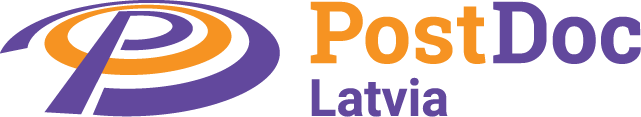 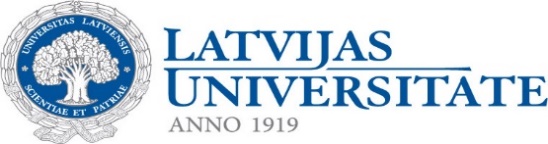 D1.1.  Ziņojums par augsti kvalificētu speciālistu emigrācijas un atgriešanās procesu teorijām, konceptiem un iepriekš veiktajiem pētījumiemAtsauce uz ziņojumu citēšanas gadījumā: Šūpule, I. (2018). Ziņojums par augsti kvalificētu speciālistu emigrācijas un atgriešanās procesu teorijām, konceptiem un iepriekš veiktajiem pētījumiem. Rīga: Latvijas Universitāte.Rīga, 2018. gada marts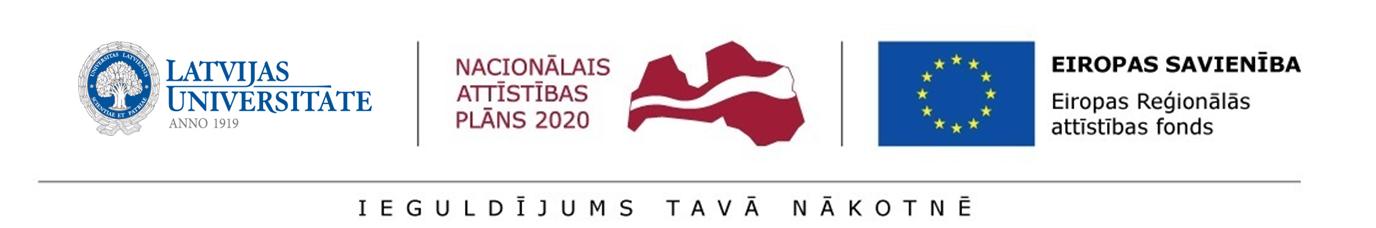 Saturs1. IevadsZiņojumā par augsti kvalificētu speciālistu emigrācijas un atgriešanās procesu teorijām, konceptiem un iepriekš veiktajiem pētījumiem ir apkopotas nozīmīgākās migrācijas teorijas, kas attiecināmas uz augsti kvalificētu speciālistu emigrācijas un atgriešanās procesu izpratni pētnieciskajā literatūrā, kā arī raksturotas pētnieciskās tendences šajā jomā. Ziņojums ir sagatavots projekta “Augsti kvalificētu speciālistu migrācijas izpēte: emigrācija un atgriešanās Latvijā” ietvaros kā pamats turpmākajam pētījumam.Ziņojuma pamatā ir iepriekš veikto pētījumu un teorētisko atziņu apkopojums, lai Latvijas augsti kvalificētu speciālistu migrācijas procesus interpretētu jau no iegūto un aprobēto zināšanu perspektīvas. Galvenie izvirzītie teorētiskie jautājumi aptver gan migrācijas lēmumu pieņemšanas procesus, gan migrācijas ietekmi dažādos līmeņos. Iepriekš veiktajos pētījumos uzmanība tika pievērsta gan tam, kas raksturo migrējošos augsti kvalificētos speciālistus (vecums, dzimums, izglītība, dzīves vieta, profesija utt.), gan arī tam, kāpēc un uz kurieni augsti kvalificēti speciālisti migrē. Faktoru grupā, kas ietekmē kvalificēto speciālistu migrāciju, ir gan makro līmeņa faktori, gan mikro līmeņa faktori, gan arī mezo jeb vidējā līmeņa faktori.Ņemot vērā pēdējos gados pieaugušo interesi par augsti kvalificētu speciālistu migrāciju, ziņojums noteikti nepretendē aptvert visus pētījumus, kas veikti šajā jomā. Tomēr tas sniedz ieskatu galvenajos teorētiskajos un pētnieciskajos virzienos augsti kvalificētu speciālistu migrācijas izpētē.Jāpiebilst, ka migrācijas pētījumu literatūrā līdz nesenam laikam augsti kvalificēto speciālistu migrācija tika analizēta kopējās migrācijas procesu kontekstā, un galvenā uzmanība tika pievērsta ekonomiskajiem migrācijas faktoriem, kā arī mazkvalificēto migrantu izpētei. Tomēr mazkvalificēto migrantu izpēte nesniedz apmierinošus skaidrojumus augsti kvalificētu speciālistu migrācijas procesiem (Van Riemsdijk & Wang, 2017). Savukārt ekonomiskie faktori nepietiekoši skaidro tādu fenomenu kā augsti kvalificētu speciālistu atgriešanos savā izcelsmes valstī (Cassarino, 2004; Glorious, 2013). Attiecībā uz migrācijas politiku, kas vērsta uz augsti kvalificētu speciālistu imigrācijas vai emigrācijas veicināšanu, nepieciešams norādīt, ka pēdējos 20 gados ir notikušas būtiskas politiskas izmaiņas, bet to rezultāti vēl nav pilnībā izvērtēti (Kuvik, 2012). Izmaiņas raksturo tādas paradigmas kā “globālā sacensība par talantiem” un “smadzeņu cirkulācijas” pozitīvais efekts gan attiecībā uz uzņēmējvalsti, gan izcelsmes valsti.Ziņojuma sākuma daļā ir sniegta jēdziena “augsti kvalificētu speciālistu migrācija” izpratne šajā pētījumā, salīdzinot to ar pieejām citos pētījumos. Pēc tam ir īsumā raksturoti galvenie globālie procesi, kas saistīti ar augsti kvalificētu speciālistu migrāciju. Šos procesus ir būtiski izprast arī Latvijas augsti kvalificētu speciālistu migrācijas kontekstā, jo pievienošanās Eiropas Savienībai un ar to saistītā brīvā darbaspēka kustība ES valstu starpā ir unikāls “migrācijas režīms” (Favell, 2008; Engbersen & Snel, 2013; Glorius, Grabowska-Lusinska & Kuvik, 2013), kas ietekmē visu ES valstu darbaspēka mobilitāti, bet jo īpaši ir atstājis iespaidu uz Austrumeiropas demogrāfisko situāciju un centru-perifēriju attiecībām ES (King et al., 2016).Pirms ieskata migrācijas teorijās, kurām ir būtiska ietekme uz augsti kvalificētu speciālistu migrācijas procesu izpratni, ir īsumā raksturotas migrācijas izpētes īpatnības dažādās nozarēs (ekonomikā, socioloģijā, politoloģijā, ģeogrāfijā, demogrāfijā, antropoloģijā, vēsturē un tiesību zinātnē). Lai gan pētniecības uzsvari un migrācijas izpēte dažādās nozarēs nedaudz atšķiras, kopumā jāsecina, ka migrācijas pētniecībā būtiska ir starpdisciplinaritāte un nav pamatoti uzsvērt kādas vienas nozares pieeju vai pienesumu. Konkrētais pētījums tiek veikts kā socioloģisks pētījums, tomēr gan teorētiskā, gan praktiskā izpētē tajā daudz ietekmes ir arī no citām zinātnēm. Piemēram, teoriju analīzē būtiska loma ir atvēlēta ekonomikas teorijām (neo-klasiskā ekonomikas teorija un darbaspēka migrācijas jaunā ekonomiskā teorija), kā arī cilvēku ģeogrāfijas pētījumiem (piemēram, King et al., 2014, 2015, 2016a, 2016b, 2017).No socioloģijas teorijas ir aplūkotas P.Burdjē ietekmē attīstītās kultūras kapitāla teorijas un to pielietojums pētījumos, kā arī ar sociālo tīklu teoriju saistītās pieejas migrācijas procesu izpratnē. Migrācijas teoriju īsā apskata noslēgumā ir autores kompilācija par teorijā identificētajiem būtiskākajiem faktoriem, kas nozīmīgi migrācijas lēmumu pieņemšanā (3. attēls).Ziņojuma noslēgumā ir izcelti nozīmīgākie pētījumi pasaulē, kuru uzmanības centrā ir augsti kvalificētu speciālistu migrācijas procesu izpēte, kā arī atsevišķā nodaļā ir apkopotas atziņas no nozīmīgākiem migrācijas pētījumiem, kas skar augsti kvalificētu speciālistu migrāciju no Latvijas.2. Jēdziens “augsti kvalificētu speciālistu migrācija”Sociālo zinātņu literatūrā nepastāv vienota vispārpieņemta definīcija, ko nozīmē jēdziens “augsti kvalificēts migrants” (angl. “highly skilled migrant”). Ņemot vērā to, ka dažādas valstis īsteno atšķirīgu politiku attiecībā uz augsti kvalificētu speciālistu piesaistīšanu no citām valstīm, definīcijas ir katrā gadījumā atšķirīgas. Visplašākā definīcija nosaka, ka augsti kvalificēti migranti ir visi tie, kam ir migrācijas pieredze un augstākā izglītība, tomēr ļoti daudzas definīcijas iekļauj arī precizējumus par migrācijas virzienu un ilgumu, un paredz konkrētas kvalifikācijas vai profesijas. Tāpat jānorāda, ka augsti kvalificētu speciālistu migrācijas jēdziena izpratne lielākoties neiekļauj tādus gadījumus, kad personas ar augstāko izglītību jaunajā mītnes zemē veic mazkvalificētus darbus. Vienlaikus tas nozīmē, ka statistikas uzskaite par izglītības līmeni neraksturos vai nepilnīgi raksturos augsti kvalificētu speciālistu migrācijas procesus šajā jēdzieniskajā nozīmē. Tātad, lai raksturotu augsti kvalificētu speciālistu migrāciju, būtiskāks rādītājs grupas identificēšanā būs nevis izglītība, bet ieņemamais amats un nodarbošanās.Augsti kvalificētu migrantu pētniecībai līdz nesenam laikam tika pievērsta mazāka uzmanība arī tādēļ, ka tā tika uztverta nevis kā pastāvīga pārcelšanās dzīvot uz kādu valsti, bet gan terminēta pārcelšanās uz projekta laiku. Tomēr mūsdienu tendences liecina, ka arī augsti kvalificēti migranti mēdz pārcelties uz citām valstīm pastāvīgi vai arī pārvietojas no vienas valsts uz citu un dzīvo transnacionālu dzīvesveidu. Saskaņā ar K. Dastmana klasifikāciju (Dustmann, 2000), var nošķirt vairākus pagaidu migrācijas veidus (1. attēls). Remigrācija (angl. return migration) ir situācija, kad migrants atgriežas savā izcelsmes valstī pēc savas izvēles, dažkārt pēc ilgāka laika perioda ārzemēs. Līguma migrācija (angl. contract migration) ir pagaidu migrācija, kad dzīvi un darbu ārzemēs nosaka līguma nosacījumi. Pārejas migrācija (angl. transient migration) raksturo situāciju, kad persona migrē no vienas valsts uz citu, neatgriežoties izcelsmes valstī, savukārt cirkulārā migrācija ir atkārtota migrēšana no izcelsmes valsts uz uzņemošo valsti. Robežas starp šiem migrācijas veidiem ir samērā izplūdušas, jo, piemēram, cirkulārā migrācija var būt arī līguma migrācija (bet var arī nebūt). Joprojām dominējošā tendence ir tā, ka migrācija biežāk ir uzskatāma par pagaidu migrāciju, jo migranti, īpaši augsti kvalificēti speciālisti, ir aktīvi un fleksibli, un bieži vien ir gatavi izskatīt jaunus darba piedāvājumus un pārcelties uz citu valsti.1. attēls. Darba migrācijas veidi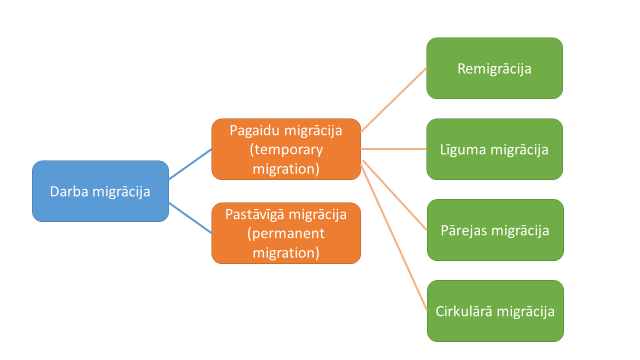 Avots: modificēts, balstoties uz K.Dastmana klasifikāciju (Dustmann, 2000)Attiecībā uz remigrāciju R.Kings arī izdala vairākus tipus: gadījuma rakstura atgriešanās, sezonāla atgriešanās, pagaidu atgriešanās, pastāvīga atgriešanās un cirkulāra atgriešanās. Visbiežāk sastopamie atgriešanās iemesli ir pensionēšanās, grūtības adaptēties uzņemošajā valstī, neveiksmes emigrācijā, plānoto ienākumu iegūšana, plāns uzsākt savu uzņēmējdarbību izcelsmes valstī (King, 2000).A. Solimano ar citiem vadošiem ekspertiem (Solimano, 2010), analizējot augsti kvalificētu speciālistu migrācijas procesus, izvēlas šo grupu definēt kā “talantus”, un piedāvā šādu klasifikāciju:1) tehniskie talanti;2) zinātnieki un starptautiskie studenti;3) profesionāļi veselības aprūpes jomā (ārsti un medmāsas);4) uzņēmēji;5) vadītāji un profesionāļi starptautiskās organizācijās;6) kultūras talanti.Ar tehniskajiem talantiem A. Solimano apzīmē ekspertus IT jomā, telekomunikācijās un datorzinībās, un daudzās valstīs šiem speciālistiem ir atviegloti iebraukšanas un uzturēšanās nosacījumi. Tiek uzskatīts, ka vislielākais īpatsvars šīs jomas augsti kvalificēto migrantu ir no Indijas (Solimano, 2010: 23). Zinātnieki un starptautiskie studenti ir otra talantu grupa, un šeit tiek iekļauti gan dabaszinātņu un matemātikas, gan sociālo zinātņu speciālisti ar augstu kvalifikāciju, starptautiskām publikācijām un kontaktiem. Viens no instrumentiem, kā tiek piesaistīti jaunie zinātnieki, ir maģistratūras vai doktorantūras studijas ārvalstīs, kā arī pēcdoktorantūras atbalsta programmas. Saskaņā ar Frīmana novērtējumu (Freeman, 2006), 2004. gadā starptautisko studentu skaits pasaulē bija apmēram divi miljoni, un vairāk nekā ceturtā daļa starptautisko studentu mācījās ASV universitātēs. Skaitliski vislielākais starptautisko studentu īpatsvars ir Indijas un Ķīnas izcelsmes. Jāuzsver, ka, lai gan daļa studentu atgriežas savās izcelsmes valstīs, daļa studentu paliek un turpina profesionālo karjeru valstīs vai reģionos, kur mācījušies. Līdz ar to starptautisko studentu migrācija veicina gan tādus procesus kā “smadzeņu aizplūšana” (angl. “brain drain”), gan arī “smadzeņu cirkulāciju” (angl. “brain circulation”).Īpaša augsti kvalificētu migrantu grupa ir profesionāļi veselības aprūpes jomā (ārsti un medmāsas), kas daudzās migrantu izcelsmes valstīs, tai skaitā arī Latvijā, rada grūtības ar veselības aprūpes pakalpojumu nodrošinājumu. Neskatoties uz to, ka veselības aprūpes jomā ir pietiekami sarežģīta licencēšanas procedūra, kas ierobežo migrāciju, daudzi veselības aprūpes speciālisti no mazāk attīstītām valstīm uzsāk komplicēto procesu, lai iekļūtu citu valstu darba tirgū un saņemtu ievērojami augstāku atalgojumu.Cita specifiska augsti kvalificēto migrantu grupa ir uzņēmēji, kuru migrācija rada tiešus zaudējumus izcelsmes valstij, savukārt atgriešanās var nest būtisku pienesumu kapitāla, tehnoloģiju un starptautisko kontaktu veicināšanā izcelsmes valstī. Vienlaikus jānorāda, ka ne visi uzņēmēji sekmē starptautisko uzņēmumu attīstību, ir arī ļoti nelieli uzņēmēji, kas veido ģimenes biznesus. Visspilgtākais piemērs ir etniskās virtuves restorāni (ķīniešu, indiešu, itāļu utt.), paklāju un mēbeļu tirgotāji no Turcijas, Marokas, Indijas un Pakistānas utt. Vēl jāpiebilst, ka uzņēmējiem ne vienmēr ir augstākā izglītība, bet piemīt citi talanti – gatavība uzņemties risku, vīzija par iespējamo peļņu, uzsākot uzņēmējdarbību, spēja organizēt darbaspēku un piesaistīt vai izmantot kapitālu uzņēmējdarbības attīstīšanai.Starptautiskās organizācijas, piemēram, starptautiskās bankas, lielās korporācijas, attīstot savas filiāles, veicina dažādu augsti kvalificētu uzņēmumu vadītāju mobilitāti. Atsevišķos uzņēmumos ir pat sava uzņēmuma politika, kas veicina augsta līmeņa vadītāju cirkulāciju pa dažādām filiālēm. Arī starptautiskie investīciju projekti veicina inženieru un citu augsti kvalificētu speciālistu īslaicīgu migrāciju projekta uzsākšanas posmā.Talantu migrācija ir vērojama arī saistībā ar kultūras aktivitātēm, un šeit tā attiecas uz mūziķiem, dziedātājiem, rakstniekiem, māksliniekiem, dizaineriem utt., un migrācijas mērķis ir saistīts ar starptautiskās atpazīšanas iegūšanu. Jānorāda gan, ka šī īpašā grupa, ko nodala Solimano (2010), un arī sportisti ar starptautisku karjeru nav konkrētā pēcdoktorantūras pētījuma mērķa grupa.Kopumā sociālo zinātņu literatūrā ir sastopamas dažādas pieejas, kā definēt augsti kvalificētus migrantus. Pieejas ir atkarīgas gan no konkrētās izpētes vietas, gan pētījuma mērķiem. Augsti kvalificētu migrantu definīcijas nosaka konkrētās sabiedrības vajadzību konteksts, tas, kādas prasmes un kvalifikācija konkrētajā sabiedrībā ir pieprasītas. Būtiski uzsvērt, ka vērojama tendence, ka augsti kvalificētu migrantu definīcijā mazāka loma tiek piešķirta iegūtajai izglītībai, bet lielāka – nodarbinātībai noteiktos tautsaimniecības sektoros vai profesijās (Kuvik, 2012: 213).Joprojām būtiska problēma, kas ierobežo augsti kvalificētu migrantu pētniecību, ir starptautiski salīdzināmas longitudinālas statistikas trūkums (Kuvik, 2012: 213). Atsevišķās valstīs tiek apkopota nacionālā statistika par augsti kvalificētiem migrantiem, piemēram, OECD valstīs ir izveidota datu bāze par imigrantiem par situāciju uz 2000. gadu, tomēr šī informācija ir ļoti nepilnīga.Šajā pētījumā ir definēts, ka ar augsti kvalificētiem migrantiem tiek saprasti darba migranti jeb tie, kas ārvalstīs strādā vai ir strādājuši, pat ja sākotnējā aizbraukšanas motivācijas ir cita, piemēram, mācības vai partnerattiecības. Tāpat pētījumā kā mērķa grupas tiek iekļauti gan tie, kas uzskata, ka tā ir pagaidu migrācija, gan tie, kas uzskata, ka pastāvīgi apmetušies uz dzīvi kādā citā valstī, jo nozīmīgi ir saprast migrācijas motivāciju visām augsti kvalificētu speciālistu migrantu grupām. Jāuzsver, ka ciemošanās vai tūrisma vizītes pētījumā netiek definētas kā migrācija. Lai noteiktu skaidras robežas, par darba migrāciju uz citu valsti tiek uzskatīta situācija, kad persona dzīvo kādā valstī ārpus Latvijas vismaz vienu gadu. Diskusijā par augsti kvalificētiem speciālistiem ir iekļauti arī studenti, kas iegūst izglītību ārvalstīs, un uzņēmēji. Arī šajā pētījumā atsevišķa uzmanība tiks veltīta šīm grupām.Pētījumā ir noteiktas arī profesijas un darbības jomas, kuras ir uzmanības centrā un tās ir Viedās specializācijas stratēģijas prioritārās jomas: zināšanu-ietilpīga bioekonomika, biomedicīna, medicīnas tehnoloģijas, biofarmācija un biotehnoloģijas, viedie materiāli, tehnoloģijas un inženiersistēmas, viedā enerģētika un IKT nozare. Tas nozīmē, ka pētījumā sekundārā datu analīze, padziļinātās intervijas un aptaujas tiks veikta tieši šo jomu speciālistu vidū.Pētījumā paredzēts pievērst uzmanību arī otrās un trešās paaudzes Latvijas izcelsmes augsti kvalificētu speciālistu migrācijai, kā arī Latvijas izcelsmes studentu, kas augstāko izglītību ieguvuši ārvalstīs, karjerai un ar to saistītajai migrācijai.3. Galvenie globālie procesi, kas saistīti ar augsti kvalificētu speciālistu migrāciju un Latvijas kontekstsAugsti kvalificētu speciālistu piesaistīšanā globālais līderis ir ASV, kurām seko Apvienotā Karaliste, Kanāda, Austrālija, Japāna un citas valstis. Arī dažādas atbalsta politikas augsti kvalificētu migrantu piesaistīšanai šajās valstīs ir izstrādātas salīdzinoši agrāk nekā lielākajā daļā Eiropas valstu.Eiropā augsti kvalificētu speciālistu migrācijai uzmanība ir pievērsta relatīvi nesen. Kopumā pēdējo 20 gadu laikā ir pieaudzis to valstu skaits, kurās ir izstrādāta atbalsta politika augsti kvalificētu migrantu piesaistīšanai. Eiropas augsti kvalificētu speciālistu migrācijas procesu izpratnei nozīmīgākie vēsturiskie notikumi ir, pirmkārt, Pirmais un Otrais pasaules karš, kas veicināja augsti kvalificētu speciālistu migrāciju uz ASV. Īpaši Otrais pasaules karš un tam sekojošā Latvijas okupācija atstāja būtisku ietekmi arī uz latviešu izcelsmes augsti kvalificētu speciālistu migrāciju. Šajā laikā veidojās, tā saucamā latviešu trimda gan ASV, Kanādā, Austrālijā, gan Eiropas valstīs. Tiek lēsts, ka 1944. gada vasarā un rudenī, tuvojoties Sarkanajai armijai, Latviju kā brīvprātīgi bēgļi atstāja 265000-285000 cilvēku (Zelče, 2011: 58).Būtiski procesi, kas ietekmē augsti kvalificētu speciālistu migrāciju, aizsākās 1980-tajos gados, kad globalizācijas ietvaros notika biznesu internacionalizācija, palielinoties ārvalstu tiešajām investīcijām arī attīstības valstīs. Starptautiskās kompānijas sāka aktīvi veidot savu filiāļu tīklu pa visu pasauli, un tas sekmēja augsti kvalificētu speciālistu migrāciju. Šajos procesos gan augsti kvalificētu speciālistu migrācija bija vērojama tieši starp attīstītākajām ekonomikām. 1990. gadā ASV ieviesa jaunu vīzu politiku attiecībā uz augsti kvalificētu speciālistu migrāciju, un turpmākajos gados līdz 2004. gadam šī politika paplašinājās. Sākotnēji H-1B vīzu kvota bija 65000 augsti kvalificētu speciālistu, bet 1999. un 2000. gadā tā tika paaugstināta līdz 115000 augsti kvalificētu speciālistu, 2001., 2002., 2003. gadā H-1B vīzu kvota tika paaugstināta līdz 195000 augsti kvalificētu speciālistu, bet 2004. gadā tā atkal tika samazināta līdz 1990. gada līmenim. Laika gaitā ir mainījušies dažādi nosacījumi, šobrīd H-1B vīza paredz iespēju palikt ASV trīs gadus, ar iespēju uzturēšanās laiku pagarināt līdz sešiem gadiem. Pēc tam ir iespēja iegūt pastāvīgā iedzīvotāja statusu un ASV pilsonību.1990-to gadu vidus tiek raksturots ar izmaiņām attieksmē pret augsti kvalificētu speciālistu migrāciju, pateicoties IT jomas attīstībai un augstajam pieprasījumam pēc IT speciālistiem. Arī kvotu pieaugums H-1B vīzām 2001.-2003. gadā ASV ir saistīts ar IT industrijas lobiju (Kuvik, 2012: 216). Politikas dokumentos un diskusijās parādījās tādi jēdzieni kā “zināšanu ekonomika” un “globālā sacensība par talantiem”.Lai veicinātu tieši augsti kvalificētu speciālistu piesaisti, ap 2000. gadu dažādās Eiropas valstīs tika izveidotas programmas, kas vērstas uz atvieglojumu un atbalsta noteikšanu augsti kvalificētu speciālistu piesaistei. Piemēram, Lielbritānija laikā no 2002. līdz 2008. gadam īstenoja Augsti kvalificēto migrācijas programmu (the High Skilled Migration program). 2000. gadā arī Vācijas parlaments pieņēma likumu par “Zaļajām kartēm” IT jomas speciālistiem no valstīm, kas nav ES (Bundesanstalt für Arbeit, 2000). Tās atļāva dzīvot un strādāt Vācijā 5 gadus. Līdzīgus likumus pieņēma arī Francija un Nīderlande (Pethe, 2007). Plašāk ES migrācijas politika ir raksturota, piemēram, L. Cernas un viņas kolēģu grāmatās un rakstos (Boucher & Cerna, 2014; Cerna, 2010, 2011).Kopumā pēdējo divu vai pat trīs dekāžu laikā darbaspēka pieprasījums industrializētajās valstīs ir pieaudzis. To no vienas puses, nosaka ekonomiskā attīstība pakalpojumu sektorā un pieprasījums pēc tādām profesijām kā IT speciālisti, veselības aprūpes speciālisti, finanšu sektora speciālisti utt. No otras puses, industrializētajās sabiedrībās ir vērojama zema dzimstība un novecošanās, tādēļ pieprasījums pēc augsti kvalificētiem imigrantiem pieaug (Abella, 2006).Eiropā masveida augsti kvalificētu speciālistu migrācija no Eiropas austrumiem uz rietumiem aizsākās, sākot no 1989. gada. Sākotnēji migrācijas plūsmas bija vērojamas no bijušās Vācijas Demokrātiskās republikas (VDR) teritorijas. Pēc Vācijas apvienošanās saskaņā ar migrācijas statistiku varāk nekā divi miljoni iedzīvotāju pārcēlās no VDR uz Rietumvāciju, kā arī mažkā mērā uz Šveici, Austriju un citām Rietumeiropas valstīm (Lang et al., 2016). Migrācija virzienā no austrumiem uz rietumiem aktualizējās arī no citām Centrālās un Austrumeiropas valstīm, kas būtiski pastiprinājās pēc ES paplašināšanās 2004. gadā un darba tirgus pakāpeniskas atvēršanas ES valstīs. Austrumu-rietumu migrāciju pastiprināja arī 2008.-2009. gada finanšu un ekonomikas krīze. Kopumā šie procesi veido noteiktu “migrācijas režīmu”, ko vairāki Austrumeriopas migrācijas pētnieki apzīmē kā “likvīdā migrācija” (angl. liquid migration) (Glorius, Grabowska-Lusinska, & Kuvik, 2013; Black, Engbersen, Okólski, & Panţîru, 2010).Eiropas paplašināšanās rezultātā novērotajiem migrācijas procesiem kopumā ir negatīva ietekme uz nosūtošo Eiropas valstu ekonomisko un demogrāfisko situāciju, jo vērojama tendence, ka biežāk aizbraucēju vidū ir jauni un izglītoti cilvēki. Uzņēmumiem nosūtošajās valstīs trūkst kvalificētu darbinieku (Lang et al., 2016: 5).Citu valstu izpētē, piemēram, aplūkojot Indijas un ķīnas migrācijas procesus, optimisti augsti kvalificētu speciālistu migrāciju aplūko nevis kā smadzeņu aizplūšanu, bet kā smadzeņu cirkulāciju vai pat smadzeņu ieguvumu (Harvey, 2008; Saxenian 2002, 2007) (angl. brain circulation, brain gain). Tomēr arī ārpus Eiropas ne visas valstis iegūst no augsti kvalificētu speciālistu emigrācijas un tai sekojošas remigrācijas. Daudzas zemu un vidēju ienākumu valsts saskaras ar augsti kvalificētu speciālistu trūkumu, jo daļa no tiem ir aizbraukuši uz valstīm, kuras piedāvā labāku atalgojumu un profesionālās izaugsmes iespējas (Bailey and Mulder, 2017).Atsevišķa pētījumu tēma ir arī smadzeņu izniekošana vai nepietiekama izmantošana (angl. brain abuse) (Bauder, 2003; Pietka et al., 2013; Trevena, 2013), kad augsti izglītoti speciālisti uzņemošajā valstī veic mazkvalificētus darbus, kas ilgtermiņā vēl tikai veicina izglītotu speciālistu marginalizāciju. ES un Ekonomiskās sadarbības un attīstības organizācijas jeb OECD (angliski Organisation for Economic Co-operation and Development) ziņojums parāda (OECD/EU, 2015), ka augsti kvalificēto imigrantu vidū gandrīz divas reizes biežāk ir vērojama situācija, kad speciālists ir pārāk kvalificēts vai augstāk kvalificēts, salīdzinot ar vietējiem speciālistiem. Pārkvalifikācijas pazīmes augsti kvalificētu Latvijas emigrantu un remigrantu vidū tiks izvērtētas arī šajā pētījumā.4. Migrācijas izpēte dažādās nozarēsStarptautiskās migrācijas izpēte tiek īstenota dažādās sociālo un humanitāro zinātņu nozarēs: ekonomikā, socioloģijā, politoloģijā, ģeogrāfijā, demogrāfijā, antropoloģijā, vēsturē un tiesību zinātnē. Jau vairāk nekā pirms 20 gadiem tika atzīts, ka sadarbība starp sociālo zinātņu nozarēm ir vāja un migrācijas pētniecībā nav vienotas paradigmas (Massey et al., 1993). Tomēr nozaru pārstāvji savā pētniecībā joprojām norobežojas, lai gan ir arī dažādi mēģinājumi skatīt migrāciju kompleksi, aptverot dažādas sociālo zinātņu disciplīnas (Brettell & Hollifield, 2015). Spilgtākie piemēri veidot vienotas starpdisciplināras pieejas ir D. Maseja vadītai pētnieku grupai (Masset et. al., 1993, 1998), E. Fusselai (Fussel, 2012), kā arī O’Reilijai (O’Reilly, 2012). Citi autori šādas pieejas savukārt vērtē kritiski, jo tām ir ierobežotas pielietojamības iespējas pētījumos (piemēram, Portes, 1997).Īsumā raksturojot galvenās atšķirības dažādās nozarēs, var norādīt, ka antropoloģijā būtiski ir salīdzinoši pētījumi par dažādām ar migrāciju saistītām izmaiņām uzņemošo un izcelsmes valstu kultūrās. Šie pētījumi ir vairāk mikro līmenī ar uzsvaru uz konkrētās kopienas konteksta analīzi, piemēram, antropologus interesē, kā migranti uztver un interpretē savu migrācijas pieredzi, ko viņiem nozīmē būt migrantam, kādas izmaiņas ir vērojamas, atstājot vienu sabiedrību (kontekstu) un mēģinot iedzīvoties citā sabiedrībā (kontekstā) (Brettell, 2015). Demogrāfi analizē populācijas izmaiņas, kas saistītas ar migrācijas procesiem, piemēram to, kā migrācijas rezultātā izmainās iedzīvotāju kopuma vecums, dzimums, izglītības līmenis, nodarbinātība utt., kā arī veido prognožu modeļus, kā mainīsies iedzīvotāju sastāvs. Ekonomisti makro līmenī pēta, kā migrācijas procesi ietekmē uzņemošās un nosūtošās valsts ekonomiku, savukārt, mikro līmenī analizē, kā indivīdi pieņem migrācijas lēmumus, izvērtējot iespējamos ieguvumus un zaudējumus. Politikas zinātņu pārstāvji aplūko, kā valsts var kontrolēt migrācijas plūsmas, īstenojot noteiktu imigrācijas, remigrācijas vai pilsonības politiku. Savukārt tiesību zinātne aplūko, kā noteiktas tiesību normas, likumi un noteikumi ietekmē migrāciju. Vēsturnieku pētniecība migrācijas jomā fokusējas uz procesu un fenomenu izmaiņām laikā, uz to, kas noteiktā laika periodā mainās vai nemainās saistībā ar migrācijas procesiem. Viena no raksturīgākajām pieejām ir periodizācija (Gabaccia, 2015). Savukārt ģeogrāfu intereses visciešāk ir saistītas ar vietu un telpu, viņu uzmanības centrā ir telpas-laika attiecības un to saistība ar transnacionālismu, diasporām un sadarbības tīkliem (Hardwick, 2015). Sociologu pētījumus migrācijas jomā tematiski ir grūti nošķirt no antropologu un cilvēku ģeogrāfijas pētījumiem, jo galvenie pētnieciskie jautājumi ir līdzīgi: kādi faktori sekmē migrāciju? Kas ir tie, kas migrē un kas ir tie, kas paliek uz vietas? Kā asimilējas vai citādi akulturējas imigranti? Kāda ir sociālo tīklu nozīme migrācijā? Arī teorētiskajā līmenī visi minēto nozaru pārstāvji ietekmējas no vienām un tām pašām sociālajām teorijām un paradigmām, piemēram, cilvēkkapitāls, kultūrkapitāls, sociālie tīkli, transnacionālisms, kritiskā teorija, feminisms utt. Kopumā var secināt, ka ļoti daudzos gadījumos robežas starp zinātņu nozarēm ir diezgan mākslīgi veidotas, un migrācijas pētniecības projektos nav pamata nodalīt, ka tas ir pētījums ģeogrāfijā vai socioloģijā, tādēļ migrācijas procesu izpratnei ir jāplūko visu zinātņu pienesums.5. Augsti kvalificētu speciālistu migrācijas teorijasŅemot vērā to, ka pētnieciskajā laukā augsti kvalificētu speciālistu migrācijai uzmanība tika pievērsta relatīvi nesen, līdz nesenam laikam tika uzskatīts, ka augsti kvalificētu speciālistu migrācijas izpētei var izmantot plašākas migrācijas procesu teorijas (Kuvik, 2012: 220). Tomēr pēdējo 10 gadu laikā pētījumu un publikāciju skaits par augsti kvalificētu speciālistu migrāciju ir būtiski pieaudzis, un līdz ar to ir arī palielinājies dažādu teorētisko pieeju skaits un mēģinājumi šos migrācijas procesus konceptualizēt. Jāuzsver, ka migrācijas procesus kopumā ir samērā grūti konceptualizēt, jo tos ietekmē gan dažādi aģenti, gan dažādi motīvi, gan laika un telpas nosacījumi, bet visaptverošām teorijām un teorētiskajiem modeļiem būtu jāspēj sniegt skaidrojumus arī ilgākam laika posmam. Cita būtiska problēma, kādēļ augsti kvalificētu speciālistu migrācija nav pietiekoši izpētīta, ir tas, ka ar migrāciju bieži vien tiek saprasta pastāvīga pārcelšanās uz dzīvi uz kādu tālu valsti, bet realitātē daudzos gadījumos tieši augsti kvalificētu speciālistu migrāciju raksturo īslaicīgums un pagaidu raksturs.Vēsturiski pirmās migrācijas teorijas attīstījās divos virzienos – tās, kas vērstas uz makro līmeņa analīzi, un tās, kas vērstas uz indivīda rīcības izpratni jeb mikro līmeni.Migrācijas procesus makro līmenī nosaka ekonomiskie un politiskie procesi, tajā skaitā konkrētās valstīs vai reģionos definētās migrācijas politikas, kas nosaka, kurš, kad, uz kurieni un kādu iemeslu dēļ var migrēt. Makro pieejas migrācijas pētniecībā biežāk ir saistītas ar ekonomikas teorijām par ekonomikas attīstību un restrukturizāciju, kā arī strukturālo nosacījumu analīzi. Savukārt, mikro pieejas koncentrējas uz migrācijas motivāciju un lēmumu pieņemšanu par migrāciju indivīda līmenī, un šajā līmenī nozīmīgas ir gan pieejas ekonomikā, gan antropoloģijā, gan socioloģijā (Brettell & Hollifield, 2015). Jāuzsver, ka brīvprātīgas migrācijas lēmumu pieņemšana lielākoties notiek indivīda līmenī. Vienlaikus, pētot starptautisko migrāciju, ir jāņem vērā arī uzņemošās un izcelsmes valsts makro līmeņa faktori, jo valstu īstenotā politika, dažādas institūcijas nosaka situācijas kontekstu, kurā augsti kvalificēts speciālists pieņem lēmumu par migrāciju.Sākot no 90-to gadu beigām, īpaši tiek uzsvērta arī mezo līmeņa nozīme migrācijas lēmumu pieņemšanā. Viens no ietekmīgākajiem autoriem, kas pievērsa uzmanību mezo līmenim, aplūkojot un pamatojot dažādu organizāciju un sociālo tīklu lomu migrācijas procesos, ir Tomass Feists (Faist, 1997). Saskaņā ar T. Feista formulējumu, migrācijas procesu analīzē ir jāņem vērā: (1) strukturālais līmenis, kas aptver ekonomiski politiskos un kultūras faktorus uzņemošajās un nosūtošajās valstīs, (2) attiecību līmenis jeb sociālās saites starp aizbraucējiem un palicējiem, un (3) indivīda līmenis jeb viņa iespējas un motivācija pieņemt migrācijas lēmumus.Līdz ar to kopumā runāt var par trīs analīzes līmeņiem migrācijas procesu izpētē: makro, mezo un mikro (1. tabula).Atsevišķi autori veido dažādas modifikācijas analīzes līmeņu konceptualizācijā. Piemēram, R. Kings un viņa pētnieku komanda izšķir četrus analīzes līmeņus: individuālais jeb mikro līmenis, ģimenes/ mājsaimniecības (mikro-mezo līmenis), sociālo tīklu un organizāciju (mezo līmenis) un makro līmenis (King et al., 2016c). 1. tabulā mikro-mezo līmenis ir iekļauts pie mezo līmeņa.1. tabula. Migrācijas teoriju analīzes līmeņiAvoti: Faist, 1997; Hagen-Zanker, 2008; King et al., 2016c.5.1. Neo-klasiskā ekonomikas teorija augsti kvalificētu speciālistu migrācijas izpētēMakro līmenī augsti kvalificētu speciālistu migrāciju lielākoties aplūko kā darba migrāciju makroekonomiskā kontekstā, un ekonomikas teorijas, jo īpaši neo-klasiskā ekonomikas teorija, tiek plaši izmantota migrācijas procesu skaidrošanā (Kuvik, 2012: 221). Tās pamatā ir pieņēmums, ka brīva konkurence tirgus ekonomikas apstākļos sekmē ražošanas efektivitāti, un indivīdi cenšas pārvietoties uz turieni, kur saredz iespējas gūt sev labākos nosacījumus un augstāku labklājību. Neo-klasiskā ekonomikas teorija tiek izmantota arī mikro līmenī, aplūkojot pievilšanas un atgrūšanas faktorus, kas veicina indivīda migrāciju, ekonomisko motivāciju aplūkojot kā nozīmīgāko. Viens no pirmajiem pievilkšanas – atgrūšanas faktoru pieeju noformulēja amerikāņu sociologs Everets S. Lī (Lee, 1966). Viņa pieejā pievilkšanas un atgrūšanas faktori tika saistīti ar darbaspēka pieprasījumu un piedāvājumu uzņemošajā un nosūtošajā valstī, papildinot tos ar citiem pozitīviem vai negatīviem aspektiem (piemēriem, migrācijas normatīvais regulējums, personības īpāšības, migrācijas faktoru uztvere), kas sekmē migrācijas vai palikšanas uz vietas lēmumu pieņemšanu. Ar neo-klasisko ekonomikas teoriju ir arī saistīta “smadzeņu aizplūšanas” koncepta lietošana.5.2. Darbaspēka migrācijas jaunā ekonomiskā teorija: ģimenes loma migrācijas lēmumu pieņemšanāCits ekonomikas teorijas virziens – darba migrācijas jaunā ekonomika (the new economics of labour migration – NELM) būtisku lomu migrācijas lēmumu pieņemšanas analīzē saskata ģimenes un radinieku faktoram, aplūkojot situācijas, kad nevis konkrēts indivīds pieņem lēmumu par migrāciju, bet gan tos gadījumus, kad migrācija ir stratēģisks ģimenes vai mājsaimniecības lēmums (Stark, 1991). Īpaši tas ir gadījumos, kad migrē nevis visa ģimene, bet tikai kāds ģimenes loceklis, un daļu savas algas sūta ģimenei (angl. remittances). Kāda ģimenes locekļa migrācija līdz ar to ir stratēģija, kā paaugstināt visas ģimenes ienākumus un statusu, minimizējot migrācijas riskus. Šajā modelī arī remigrācija jeb atgriešanās ir plānota migrācijas procesa sastāvdaļa, jo daudzos gadījumos atgriešanās ir iepriekš paredzēta „kalkulēta stratēģija”. Veiksmīgas migrācijas pieredzes gadījumā indivīds iegūst plānotos finanšu vai simboliskos resursus – kapitālu, uzkrājumus, izglītību, pieredzi, zināšanas vai kontaktus. Darba migrācijas jaunās ekonomikas teorijas pārstāvji izmanto tādus jēdzienus kā “relatīvie ienākumi” un “relatīvā deprivācija”, jo konkrētās mājsaimniecības ienākumi un statuss tiek aplūkoti konkrētās kopienas kontekstā (Stark, 1991: 145). Biežāk šāds ģimenes/ mājsaimniecības migrācijas lēmumu pieņemšanas veids ir novērojams tieši lauku mājsaimniecībās, kuras balstās uz agrāro saimniecību, un viena vai vairāku ģiemenes locekļu migrācija ir uzskatāma arī par risku minimizēšanas stratēģiju. No vienas puses, ģimene atbalsta migrantu situācijās, kad viņam ir grūti (piemēram, migrācijas sākumposmā ir nepieciešami līdzekļi ceļam, dzīves uzsākšanai citā valstī). No otras puses, tiek sagaidīts, ka migrants atbalsta savu ģimeni izcelsmes valstī, atdodot daļu savus ienākumus.Lai šāds lēmumu pieņemšanas modelis darbotos, ir būtiski, ka konkrētajā sabiedrībā ir spēcīgas ģimenes vērtības, kolektīvā atbildība un sadarbošanās ģimenes locekļu starpā (Foster & Rosenzweig, 2001). Attiecībā uz augsti kvalificētu speciālistu migrāciju, šis lēmumu pieņmšanas modelis var būt būtisks attiecībā uz lēmumu pieņemšanu izglītības iegūšanai ārzemēs: ģimene vai mājsaimniecība jaunietim apmaksā mācības ārvalstīs, sagaidot par to atbalstu vēlākā posmā, kad jaunietis jau kā augsti kvalificēts speciālists būs iekļāvies darba tirgū.5.3. Cilvēkkapitāla, kultūras un sociālā kapitāla teorijas augsti kvalificētu speciālistu migrācijas izpētē Vairākos pētījumos par augsti kvalificētu speciālistu migrāciju tiek izmantoti tādi jēdzieni kā cilvēkkapitāls, kultūras kapitāls vai sociālais kapitāls. Ar cilvēkkapitālu tiek saprastas personai piemītošas zināšanas, ieradumi, personības īpašības, tajā skaitā, radošums, kas izpaužas kā spēja savas nodarbinātības rezultātā radīt ekonomisku vērtību. Citiem vārdiem sakot, cilvēkkapitāls apzīmē visu personai piemītošo zināšanu un prasmju kopumu. Šo jēdzienu viens no pirmajiem popularizēja Garijs Bekers, Čikāgas Universitātes ekonomikas profesors (Becker, 1964/1993). Cilvēkkapitāla jēdziens tiek plaši izmantots personāla menedžmenta izpētē un makroekonomikā, tajā skaitā migrācijas ekonomikas teorijās (Massey et al., 1993). Saskaņā ar cilvēkkapitāla teoriju augsti kvalificētu speciālistu migrācija ir saistīta ar potenciālo migrantu racionālu aprēķinu, kā vislabāk atgūt izglītībā investētos līdzekļus. Kultūras kapitāla jēdziens pēc būtības ir līdzīgs cilvēkkapitāla jēdzienam, ar to atšķirību, ka kultūras kapitāls tiek definēts konkrētajā sociālajā un kultūras kontekstā. Piemēram, augsti kvalificēta speciālista zināšanas un prasmes izcelsmes valstī var tikt savādāk vērtētās, nekā uzņemošajā valstī. Izpratne par labu izglītību dažādās valstīs atšķiras. To savos pētījumos atklāj daudzi migrācijas pētnieki (Bauder, 2005a, 2005b; Nohl et al., 2006; Weiss, 2004; Erel, 2010; Ariss & Jawad, 2011).Kultūras kapitāla pieejas galvenais teorētiķis ir Pjērs Burdjē, kas analizēja varas attiecības un sociālo mobilitāti Francijas sabiedrībā (Bourdieu, 1984). P. Burdjē ir definējis trīs dažādus kapitāla veidus: ekonomiskais kapitāls, kultūras kapitāls un sociālais kapitāls. Ekonomiskais kapitāls attiecas uz monetārajiem resursiem un spēju tos vadīt. Sociālais kapitāls attiecas uz līdzdalību dažādās grupās, kas sniedz iespēju saņemt atbalstu vai īstenot ietekmi. Kultūras kapitāls attiecas uz prasmēm, izglītību un zināšanām, kas iegūtas socializācijas procesā (Bourdieu, 1986). Kad persona vai kādas grupas apzinās šo kapitālu vērtību, tas transformējas simboliskajā kapitālā jeb citiem vārdiem noteiktā prestižā, cieņā konkrētas sabiedrības vērtējumā. Migrācijas/ mobilitātes procesā indivīds nonāk citā sabiedrībā, kur ir cita veida priekšstati par simbolisko kapitālu, par to, kas ir vērtīgs un prestižs. Somu pētniece S. Koikalainena, balstoties uz P. Burdjē izpratni par ekonomisko, sociālo un kultūras kapitālu piedāvā shēmu par migrācijas iespējamo ietekmi uz simbolisko kapitālu (1. attēls) (Koikkalainen, 2013). Citiem vārdiem sakot, migrācija sekmē noteiktus ieguvumus un noteiktus zaudējumus, ko var attiecināt uz indivīda ekonomisko, sociālo un kultūras kapitālu. No vienas puses, migrācija var radīt zaudējumus, ja samazinās regulārie ienākumi un pieeja naudas resursiem izcelsmes valstī, bet to parasti kompensē vai cenšas kompensēt ar ieguvumiem uzņemošajā valstī (jauni/ labāki ienākumu avoti ilgtermiņā). Līdzīgi ir sagaidāmi iespējami zaudējumi un ieguvumi attiecībā uz sociālo un kultūras kapitālu. Migrācijas rezultātā bieži vien tiek zaudēti sociālie tīkli un atbalsts izcelsmes valstī, bet tiek iegūti jauni transnacionāli sadarbības tīkli un migrantu kopienas tīkli uzņemošajā valstī. Līdzīgi samazinās vērtība tām zināšanām, prasmēm un pieredzei, kas bija nozīmīga izcelsmes valstī, bet tiek iegūtas jaunas zināšanas, prasmes un pieredze, kas nozīmīgāka uzņemošajā valstī (2. attēls).2. attēls. Migrācijas iespējamā ietekme uz simbolisko kapitālu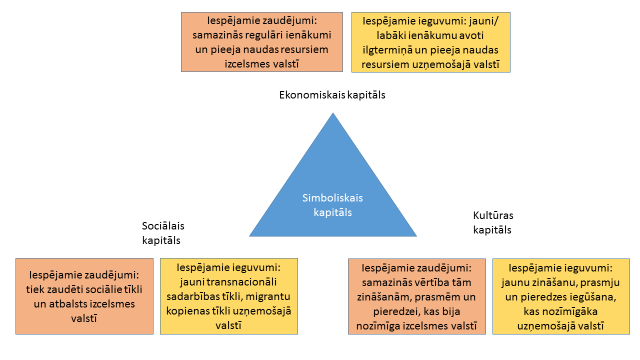 Avots: Koikkalainen, 2013: 48.Augsti kvalificētu speciālistu kultūras kapitāla atzīšanu ir pētījušas vairāku pētnieku grupas. Piemēram, starptautiskā kvalitatīvā pētījumā par augsti kvalificētu speciālistu kultūras kapitālu (Nohl et al., 2010) atklājās, ka tajās jomās, kur ir starptautisks darba tirgus, kultūras kapitāls, kas iegūts izcelsmes valstī, biežāk tiek arī starptautiski pieņemts.Tomēr jebkura migrācija, arī augsti kvalificētu speciālistu migrācijā, var radīt “pārejas sodu” (angl. “transition penalty”). Lai iegūtu atzinību, indivīdam ir jāiegulda ļoti lielas pūles (Lochhead, 2003, Zikic et al., 2010).Pētījumā par ungāru un rumāņu augsti kvalificētiem migrantiem Londonā, tās autore K. Czedo analizē migrantu personisko ieguldījumu un sociālo kontekstu viņu kultūras kapitāla atzīšanā Londonā (Csedö, 2008). Viņa arī norada, ka tikai tie migranti, kas spējuši pārliecināt par savu kultūras kapitāla vērtību un atrast tam atbilstošu darbavietu, ir uzskatāmi par augsti kvalificētiem speciālistiem. Ja tas nav izdevies un viņi strādā neatbilstoši savai kvalifikācijai, viņi ir tikai augsti izglītoti migranti. Tātad, pārceļoties uz dzīvi citā valstī, augsti kvalificētam speciālistam ir darba devējam jāpierāda sava kultūras kapitāla (zināšanu, prasmju un izglītības) atbilstību konkrētajam amatam, pielāgojoties jaunajam sociālajam kontekstam.5.4. Sociālo tīklu pieeja augsti kvalificētu speciālistu migrācijas izpētē un migrācijas industrijasMikro-mezo-makro shēmā sociālie tīkli, dažādas organizācijas ir vidusposms starp mikro un makro līmeni, kas palīdz pārvarēt migrācijas barjeras. Piemēram, rekrutācijas firmas palīdz darba devējiem atrast potenciālos migrantus un sagatavo migrantus dzīvei uzņemošajā valstī. Diasporas organizācijas, sociālie tīkli (radi, daugi, paziņas) palīdz migrantiem iekārtoties sākotnējā posmā, atrast mājokli, kārtot administratīvus jautājumus utt. Migrācijas procesu kumulatīvo raksturu savā pieejā uzsver Duglass S. Masejs (Massey, 1990), kurš parāda, ka, jo izplatītāki kļūst migrācijas procesi, jo vairāk veidojas dažādas migrāciju atbalstošas organizācijas, un migrācija turpina pastiprināties. Paplašinoties migrantu sociālajiem tīkliem, migrācija kļūst par normalitāti, un gan uzņemošās, gan nosūtošās valsts noteiktas kultūras daļu. Tas savukārt veicina jaunu migrāciju. Teorētisko ideju attīstībā sociālo tīklu teorijas izmantošana ir nesusi noteiktu konceptuālu pienesumu gan mazkvalificēto, gan arī augsti kvalificētu speciālistu migrācijas izpētē. Tieši analizējot sociālo tīklu ietekmi, atklājās diasporas pozitīvā ietekme uz izcelsmes valsti un konceptuāli sāka runāt par “smadzeņu ieguvumiem” (“brain gain”), pretstatā “smadzeņu aizplūšanai” (Meyer, 2001). Sociālo tīklu pieejas ietvaros pētniecībā parādās jauni virzieni: pētīt augsti kvalificētu speciālistu rekrutācijas prakses, ķēdes migrāciju, kad no vienas apdzīvotās vietas uz citu pārceļas daudzi tās iedzīvotāji, transnacionālismu, starptautiskās ekonomiskās sistēmas. 1990-tajos gados daudzos pētījumos tika pētīta starptautisko kompāniju pieredze ar speciālistu nosūtīšanu uz citām valstīm (Findlay, 1990; Findlay and Garrick, 1990; Findlay, 1995; Findlay and Li, 1998). Pēc tam pakāpeniski attīstījās arī citu migrācijas kanālu izpēte, pievēršot uzmanību vietējiem uzņēmumiem ar starptautiskiem līgumiem, kas meklē speciālistus citās valstīs, kā arī rekrutēšanas kompānijām, kurās paši profesionāļi piesakās, lai meklētu darbu kādā valstī (McCollum et al., 2012).Viens no salīdzinoši jauniem pētniecības virzieniem/ jēdzieniem ir migrācijas industrijas (līdzīgi jēdzieni ir migrācijas bizness vai migrācijas infrastruktūra), kas piedāvā pakalpojumus migrantiem, līdz ar to noteiktā veidā ietekmējot migrācijas procesus (Cranston et al., 2018). Migrācijas industrijas šajā pieejā ir jebkāda veida organizācijas, kas iesaistās migrācijas procesa sekmēšanā, gan profesionāli pakalpojumu sniedzēji (biznesi), gan dažādas brīvprātīgās labdarības organizācijas, gan neformāla atbalsta sniegšana. Atsevišķs pētniecības virziens, kas arī uzskatāms par migrācijas industriju pētniecības novirzienu, ir pētījumi, kuros analizēta augstskolu loma augsti kvalificētu speciālistu piesaistīšanā (Ong et al. 1992; Harvey, 2008; Beech, 2017). 5.5. Dzīves cikla pieeja migrācijas pētniecībāDzīves cikla pieeja jeb dzīves cikla teorija attīstījās 1960-tajos gados, lai gan viens no pirmajiem pētījumiem, kas tiek saistīts ar šo pieeju, ir V. Tomasa un F. Znaņecka pētījums “Poļu zemnieki Eiropā un Amerikā” (1918-1920), kur, balstoties uz migrantu personīgajiem dokumentiem, tika pētīta poļu migrācija. Dzīves cikla pieejas ietvaros tiek pētīta indivīda dzīve un tas, kā agrāki lēmumi vai notikumi ietekmē nākošos, piemēram, laulība, bērnu piedzimšana, migrācija, saslimšana ir noteiktas dzīves pieredzes, kas ietekmē turpmāko dzīvi (Elder et al., 2003; Wingens et. al, 2011). Būtiska vērība šajā pieejā tiek pievērsta konkrētās dzīves vēsturiskajam un sociāli-ekonomiskajam kontekstam. G.H. Elders definē, ka dzīves cikls ir saistīts ar pieciem pamatprincipiem: dzīves ilgums un attīstība tās laikā, personas rīcībspēja, vēsturiskā situācija, ģeogrāfiskā vieta, lēmumu pieņemšanas laiks un saistītās dzīves (Elder et al., 2003). Viens no pētniecības virzieniem, kas saista dzīves cikla pieeju ar migrāciju, ir ģimeņu migrācijas un transnacionālo ģimeņu izpēte (Kilkey & Palenga-Möllenbeck, 2016). Cits pētījumu virziens, kas saistīts ar dzīves cikla pieeju, ir rīcībspējas un struktūras attiecību izpēte migrācijas procesos (Wingens, 2011).Poļu pētniece I. Grabovska, balstoties uz poļu migrantu pieredzi, pēta rīcībspējas un iespēju struktūru (angl. opportunity structures) attiecības (Grabowska, 2016). Lai analizētu rīcībspējas manifestāciju darba migrācijas procesos, autore izmanto trīs rīcību veidus: (1) darbību atkārtošana; (2) jaunu darbību veikšana (inovatīvas darbības); (3) darbību izvērtējums jeb refleksivitāte. Darba migrācijas pieredzes izvērtējumā šie rīcībspējas aspekti palīdz atklāt arī iespēju struktūru konkrētajā kontekstā. 5.6. Indivīda līmenis: galvenie faktori lēmumu pieņemšanāIndivīda līmenī analizējot migrācijas procesus, pieņēmums par atalgojuma nozīmi kā galveno pievilkšanas faktoru darbaspēka migrācijā izrādās pārāk vienkāršota pieeja, jo nepieciešams ņemt vērā arī daudzus citus faktorus. Īpaši augsti kvalificētu speciālistu migrāciju būtiski ietekmē arī citi faktori, tajā skaitā, karjeras iespēju apsvērumi, uzņēmuma/ organizācijas tēls, kurā plānots strādāt, iespējas attīstīt jaunas prasmes un zināšanas. Tāpat nozīme ir dzīves stila preferencēm, priekšstatiem par jauno dzīves vietu, kā arī ģimenes apsvērumiem.Pētnieku grupa R.Kinga vadībā identificē trīs galvenās faktoru grupas, kas nozīmīgas indivīda mikro līmeņa migrācijas analīzē: demogrāfiskie rādītāji, sociāli-ekonomiskie rādītāji un psiho-sociālie rādītāji (King et al., 2016c). Par galvenajiem demogrāfiskajiem rādītājiem, kas jāņem vērā migrācijas procesu analīzē, tiek uzskatīti vecums, dzimums, paaudze un izglītības līmenis. Nozīmīgs rādītājs ir arī laulības/ partnerattiecības, bērni, brāļu/ māsu skaits, arī tas, kurš pēc kārtas ģimenē konkrētais indivīds ir piedzimis, jo tas var ietekmēt saistības pret vecākiem. Dažos gadījumos arī noteiktas tradīcijas un mantošanas tiesības ir saistītas ar indivīda būšanu pirmajam, otrajam vai jaunākajam bērnam ģimenē.Aplūkojot sociāli-ekonomiskos faktorus indivīda līmenī, joprojām aktualitāti nav zaudējušas gan jaunās ekonomikas teorijas, gan cilvēkkapitāla teorija. Migrācijas lēmumi tiek pieņemti, izvērtējot, vai migrācijas ieguvumi atsvērs migrācijas “izmaksas” jeb nepieciešamos ieguldījumus (Sjaastad, 1962; Dustman, 2000).Indivīda līmenī migrācijas lēmumu pieņemšanā nozīmīgi ir arī psiho-sociālās personības iezīmes. Salīdzinot migrantu un “mājās palicēju” psiholoģiskos raksturojumus, ir secināts, ka migranti ir vairāk orientēti uz darbu, viņiem piemīt augstāka sasniegumu motivācija, tieksme pēc varas. Savukārt nemigranti ir ciešāk saistīti ar ģimeni un savas dzīves vietas sociālajiem tīkliem (Boneva & Frieze, 2001). Brīvprātīgie migranti ir arī personības, kas gatavākas uzņemties riskus un dzīvot nedrošāk, riskantāk (Williams and Baláž, 2012).Pēdējo 10 gadu laikā, attīstoties pētījumiem, kas saistīti ar migrantu kultūras kapitāla izpēti un ietekmējoties no P.Burdjē kultūras kapitāla teorijas (Bourdieu, 1986), sociālo zinātņu pārstāvji apraksta arī tādu fenomenu kā “transnacionālais habituss” (Kelly & Lusis, 2006). Tas tiek iegūts starptautiskās migrācijas laikā, pieredzot saskarsmi ar dažādām kultūrām. Līdzīgu jēdzienu lieto arī pētnieki Īrijā, kas īru mobilitāti raksturo ar viņu kultūrā sakņotu “mobilitātes habitusu” (Cairns et al., 2013).Kopumā teorētiskajā literatūrā apzinātie faktori, kas nozīmīgi migrācijas lēmumu pieņemšanā, ir apkopoti 3. attēlā.3. attēls. Faktori, kas nozīmīgi migrācijas lēmumu pieņemšanā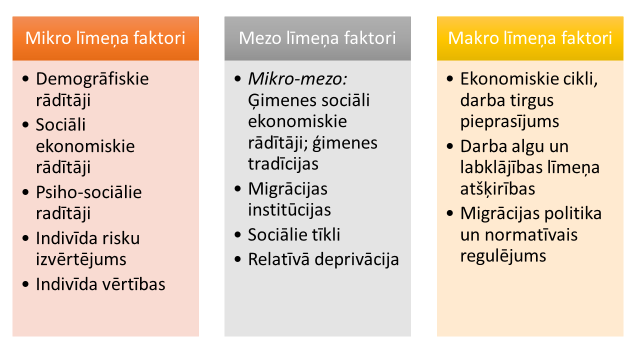 Avots: Autores kompilācija5.7. Atgriešanās migrācijas pētniecība: augsti kvalificētu speciālistu potenciāls nosūtošo valstu attīstībāPēdējo 10 gadu laikā Eiropas pētnieku uzmanību aizvien vairāk saista jautājums par augsti kvalificētu speciālistu remigrācijas ietekmi uz noteiktu reģionu ekonomisko attīstību. Talantu piesaistīšana ir arī viena no migrācijas politiku stratēģijām. Augsti kvalificēti speciālisti tiek uztverti kā zināšanu nesēji, kas sekmē zināšanu pārnesi jaunos kontekstos. Augsti kvalificēti speciālisti – remigranti var sekmēt sadarbību ar nozīmīgiem partneriem ārvalstīs, tādējādi uzturot zināšanu pārnesi ilgstošā periodā. Augsti kvalificēti speciālisti var būt arī institucionāli inovatori, kas pārnes institucionālas zināšanas no atšķirīgas vides uz jaunu reģionu. Vienlaikus pozitīvā ietekme būs vērojama tikai tad, kad migrantiem būs iespēja strādāt atbilstoši viņu kvalifikācijai un izmantot iegūtās zināšanas (tās tiks pieņemtas un integrētas kā nozīmīgas) (Koser & Salt, 1997).Ietekmējoties no P. Burdjē izpratnes par ekonomisko, sociālo un kultūras kapitālu, pētniece K. Kleina-Hitpasa (Klein-Hitpaß, 2016) analizē iespējamos ieguvumus, kas saistīti ar augsti kvalificētu migrantu atgriešanos izcelsmes valstī (4. attēls). Ja uzkrātais ekonomiskais kapitāls var tikt investēts, piemēram, uzņēmējdarbībā, tad sociālais kapitāls var sekmēt sadarbību starp dazādiem partneriem, savukārt, kultūras kapitāls ļauj ieviest dažādas inovācijas. 4. attēls. Augsti kvalificētu remigrantu potenciālā ietekme uz ekonomisko attīstību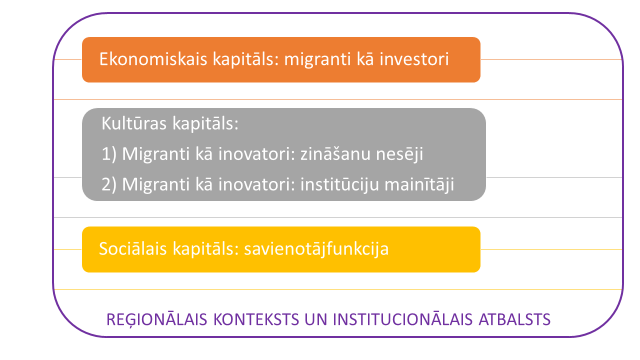 Avots: Klein-Hitpaß, 2016: 58.K. Kleina-Hitpasas pētījumā par poļu remigrāciju pēc 1991. gada atklāj, ka tieši 1990-tajos gados nozīmīgas bija poļu remigrantu zināšanas par tirgus ekonomikas organizāciju, vienlaikus remigrantu pakāpeniski mainīja arī dažādu institūciju darbības modeļus (Klein-Hitpaß, 2016). Līdzīgi, iespējams, arī trimdas latviešu atgriešanās Latvijā noteiktos aspektos sekmēja gan jaunu zināšanu ieguvi, gan jaunas izpratnes par dažādu institūciju darbu veidošanos. Vienlaikus šāds pieņēmums ir hipotētisks, jo šobrīd nav pieejami sistemātiski pētījumi par trimdas latviešiem kā inovatoriem Latvijā.5.8. Transnacionālisma pieeja augsti kvalificētu speciālistu migrācijas izpētēSākot no 1990-tajiem gadiem, sociālajās zinātnēs paralēli t.s. metodoloģiskais nacionālismam, attīstās arī transnacionālisma pieeja. Ja metodoloģisko nacionālismu raksturo situācija, ka migrācijas procesi un migrācijas politikas tiek aplūkotas no nācijas valstu pozīcijām (Wimmer & Glick-Schiller, 2002: 302; Pries, 2016), tad transnacionālisms uzmanību no nācijas valsts pārvirza uz globāliem migrācijas procesiem, ko vēsturiski lielā mērā ietekmēja globālas ražošanas attīstība (globalizācija), globālu korporācija veidošanās un ar to saistītās migrācijas attīstība. Transnacionālism raksturo daudzveidīgās saites un komunikāciju, kas notiek starp indivīdiem, grupām, institūcijām pāri nacionālo valstu robežām. 21. gadsimtā pieejamās globālās tehnoloģijas transnacionālo mobilitāti un komunikāciju tikai veicina. Vairāki autori raksta par transnacionālo sociālo telpu un neskaidrajām nācijas valstu, migrācijas un mobilitātes robežām (Pries, 2016).Socioloģijā nozīmīgi teorētiķi, kas konceptualizēja transncionālisma pētniecību, ir A. Portes un T. Faists (skat. Portes et al., 1999; Faist, 1998). Būtiska atziņa no iepriekš veiktajiem pētījumiem ir saistīta ar transnacionālajiem migrācijas tīkliem un transnacionālo sociālo telpu, kas ir starptautiskās migrācijas rezultāts un vienlaikus arī palielina iespēju, ka migrācija turpināsies no punkta A uz punktu B, uz punktu C utt. (A->B->C->D), nevis apstāsies punktā B vai remigrācijas gadījuma A->B->A (Pries, 2016).6. Nozīmīgākie pētījumi pasaulēAugsti kvalificētu speciālistu migrācijas pētniecība vēsturiski ir attīstījusies vispirms tajās valstīs, kuras tradicionāli tiek uzskatītas par “imigrācijas valstīm”: ASV, Kanādā, Austrālijā un Jaunzēlandē. Sākotnēji pētniecību šajā jomā raksturo vienpusēja pieeja aplūkot migrācijas procesus no konkrētās saņēmējvalsts perspektīvas (Kuvik, 2012: 214). Sākot no 1960-tajiem gadiem, augsti kvalificētu speciālistu migrācija tiek apspriesta, izmantojot jēdzienu “smadzeņu aizplūšanu” (angl. brain drain). Šāda pieeja pamatojas novērotajā augsti kvalificētu speciālistu migrācijā no mazāk attīstītām valstīm uz industriāli attīstītākajām (no “dienvidiem” uz “ziemeļiem”), uzsverot to, ka nosūtošās valstis ir zaudētājas. Pētījumos tiek atzīts, ka pastāvīga speciālistu pārcelšanās uz dzīvi uz citu valsti ietekmē gan uz nosūtošo, gan uzņemošo valsti, un nosūtošās valsis ir zaudētājas, jo viņu ieguldījums speciālistu izglītībā nenes augļus valsts ekonomikai (Adams, 1968; Fortney, 1970).1980-tajos gados līdz ar izmaiņām augsti kvalificētu speciālistu starptautiskās migrācijas procesos, mainījās arī uzsvari jēdzienu lietojumā (Pethe, 2007). Ņemot vērā to, ka šajā laika periodā vairāk izplatījās augsti kvalificētu speciālistu pagaidu kontraktu migrācija, cirkulārā migrācija, augsti kvalificētie speciālisti vairs nepārcēlās uz citu valsti pastāvīgi (Findlay, 1988; Salt, 1988; Findlay & Gould, 1989; Beaverstock, 1990; Findlay & Garrick, 1990; Salt, 1992; Findlay, 1995). Pētījumos arvien lielāku uzmanību pievērsa globalizācijas procesiem, globālo ekonomisko centru, globālo pilsētu attīstībai (Beaverstock 1994, 1996; Beaverstock and Smith 1996; Beaverstock and Boardwell, 2000). Pētniecība, kuras uzmanības centrā ir valstis, kuras cieš no “smadzeņu aizplūšanas”, sekoja pētījumi par “smadzeņu cirkulāciju”, ar galveno fokusu uz Indiju un Ķīnu, kur “smadzeņu cirkulācijas” procesiem ir būtiska nozīme šo valstu ekonomiskajā attīstībā. Eiropā, kur imigrācijas politika vēsturiski ir bijusi ierobežotāka un piesardzīgāka, augsti kvalificētu speciālistu migrācija ir salīdzinoši mazāk pētīta.Saistībā ar IT jomas attīstību 1990-to gadu vidū, pētniecībā aktualizējās interese par augsti kvalificētu datorspeciālistu migrāciju. Konkrēti izceļami ir Annalī Saksenianas (AnnaLee Saxenian) pētījumi Silīcija ielejā, Kalifornijā (Saxenian, 1999, 2002, 2007). Viņas darbos tiek aprakstīti smadzeņu cirkulācijas piemēri, kur tieši augsi kvalificēti migranti sekmē zināšanu un tehnoloģiju pārnesi uz savu izcelsmes valsti.Eiropā līdz 1990-to gadu vidum augsti kvalificētu speciālistu migrācijas pētniecībai netika pievērsta liela uzmanība. Atsevišķi pētījumi pievērsās tādām tēmām kā augsta un vidēja līmeņa vadītāju migrācija un starptautiskās korporācijas (Findlay, 1990; Salt, 1983, 1992). Tikai ap 2005. gadu pieauga pētījumu īpatsvars attiecībā uz augsti kvalificētu speciālistu migrāciju, skarot gan zinātnieku mobilitāti (Ackers, 2005), gan imigrantu nodarbinātību IT jomā (Leung, 2001), gan augsti kvalificēto speciālistu migrāciju pēc ES paplašināšanās (Ferro, 2004; Csedö, 2008; Guth & Gill, 2008, Liversage, 2008). Arī pētniecības tēmai par augsti kvalificētu speciālistu atgriešanos savās izcelsmes valstīs pievērsās tikai ap 2005. gadu (Williams & Balaž, 2005).Šobrīd aktuālākās idejas pētniecībā par augsti kvalificētu speciālistu migrāciju ir saistītas ar konkurēšanu par talantiem un cirkulāro augsti kvalificētu speciālistu migrāciju. Tiek aplūkotas pieejas, kā mazināt “smadzeņu aizplūšanas” negatīvo ietekmi, un sekmētu “win-win-win” situāciju, kurā ieguvēji ir gan uzņemošā, gan nosūtošā valsts, gan arī pats migrants. Vienlaikus jānorāda, ka “win-win-win” situācija ir iespējama tikai pie noteiktiem nosacījumiem, jo to nosaka, gan individuāli, gan strukturāli faktori, piemēram, konkrētajā valstī konkrētajai nozarei ir jābūt pietiekoši attīstītai, lai iegūtās zināšanas un prasmes varētu tikt izmantotas.Atsevišķs pētniecības virziens, kam šajā pētījumā uzmanība pievērsta tikai garāmejot, ir uzņemošo valstu politikas, kas vērstas uz augsti kvalificētu speciālistu piesaistīšanu (Boucher & Cerna 2014; Cerna, 2010, 2011). Lai gan migrācijas politikas ietilpst makro faktoru grupā, kas nosaka migrācijas procesus, šajā pētījumā galvenā uzmanība ir pievērsta izcelsmes valstu remigrācijas un diasporas politikām (D.2.2. Ziņojums par citu valstu labajām praksēm augsti kvalificētu speciālistu atgriešanās veicināšanā).Kā jau minēts, pēdējo 10 gadu laikā publikāciju skaits par migrāciju vispār un tajā skaitā par augsti kvalificētu speciālistu migrāciju ir būtiski pieaudzis. Par būtisku pienesumu šajā jomā ir uzskatāms žurnāla “Etnisko un migrācijas pētījumu studijas” (angl. Journal of Ethnic and Migration Studies) 2017. gada 43(16). numurs, kas tika veltīts tieši augsti kvalificētu speciālistu migrācijai.Šajā žurnāla numurā kopumā iekļauti septiņi raksti par trīs dažādām apakštēmām (Bailey & Mulder, 2017): (1) augsti kvalificētu migrantu dzimums, identitāte un statuss sabiedrībā; (2) dzīves posmu izvēļu saistība ar “nozīmīgajiem” citiem (partneri, ģimeni, darba devējiem) uzņemošajā un izcelsmes valstī; (3) uzņemošo valstu augsti kvalificētu speciālistu migrācijas politika un uzņēmēju viedoklis par to.Gan šajā žurnālā, gan arī citos pēdējo piecu gadu pētījumos aizvien lielāka uzmanība migrācijas pētījumos tiek pievērsta dzimumam. Augsti kvalificētu speciālistu migrācijas pētniecība atklāj, ka darba tirgū visvairāk pieprasīti ir tādi augsti kvalificēti speciālisti, kas ir mobili, fleksibli, un tādēļ visbiežāk tiek piesaistīti jauni, vientuļi vīrieši (Xiang, 2007; Kirk et al., 2017).Pētījumā par augsti kvalificētām speciālistēm migrantēm Vācijā atklāts, ka tieši STEM jomās – zinātnē, tehnoloģijās, inženierzinātnēs un matemātikā pastāvošās tradīcijas samazina sieviešu migrantu iespējas atrast darbu šajās jomās (Grigoleit-Richter, 2017). Vienlaikus pētījums parāda, ka, ja kāda sieviete-migrante ir iekarojusi noteiktas pozīcijas kā augsti kvalificēta speciāliste, tā vairs neapsver atgriešanos savā izcelsmes valstī, bet cenšas integrēties uzņemošajā sabiedrībā, jo savas pozīcijas darba tirgū ieņemšanai un sevis pierādīšanai ir investēts ļoti daudz laika un spēku. Līdz ar to darba migrācija augsti kvalificētu sieviešu vidū biežāk tiek uztverta kā ilgstoša vai pastāvīga.Vienā no rakstiem, kas veltīts Indijas augsti kvalificētu studiju absolventu pieredzei Amsterdamā un ir antropologu pētījums, tiek piedāvāts jauns jēdziens “pārejas situācija” (angl. liminality) augsti kvalificētu jaunu speciālistu pieredzes raksturošanai (Kirk, Bal & Janssen, 2017). Autori analizē indivīdu lomas, transnacionālo attiecību, ģeogrāfiskās vietas, kā arī dzīves posma un dzimuma kulturālās konstrukcijas indiešu vidū Amsterdamā. Pētījuma dalībnieki ir nodarbināti informācijas tehnoloģiju, inženierzinātņu un biznesa vadības jomās, un lielākoties ir vīrieši vecumā starp 25 un 34 gadiem. Autori secina, ka šo augsti kvalificētu migrantu grupu raksturo dubultas pārejas situācija (angl. double liminality): viņi vienlaicīgi no studentiem uzsāk darba dzīvi un pieauguša cilvēka dzīvi, un migrācijas rezultātā mācās dzīvot citas kultūras kontekstā. Šī grupa paši savu pieredzi raksturo kā atrašanos starp divām kultūrām: vienu, kurā piedzimuši un uzauguši, un otru, ar ko sastopas Nīderlandē, kā arī apzinās, ka šajā brīdī notiek pāreja no bērnības/ jaunības uz pieauguša cilvēka dzīvi. Vienlaikus pētījums atklāj, ka gan viņi paši, gan darba devēji, gan arī Nīderlandes valdība viņu nodarbinātību un atrašanos Nīderlandē uzskata par pagaidu situāciju.Cits pētījums šajā žurnāla izdevumā atklāj, ka augsti kvalificētiem migrantiem no Indijas ir ļoti ciešas saites ar ģimenes locekļiem un paplašināto ģimeni, un tieši ģimenes vajadzības un vēlmes ļoti bieži ir izšķirošas migrācijas lēmumu pieņemšanā. (Kõu, Mulder & Bailey, 2017).Viens no būtiskiem secinājumiem par augsti kvalificētiem migrantiem, ko ļauj izdarīt žurnālā apkopotie pētījumi, ir tas, ka augsti kvalificētu speciālistu gadījumā galvenais migrācijas iemesls parasti ir profesionālo iespēju paplašināšana, bet migranti nav tikai ekonomiski, bet arī sociāli un kultūras aģenti, kas apmetas uz dzīvi uzņemošajā valstī un tur veido savas ģimenes (Bailey & Mulder, 2017, 4).Jaunākajos pētījumos īpaša uzmanība tiek pievērsta tam, kā dzīves cikla izvēles saistās ar migrācijas lēmumiem. Piemēram, kā migrācijas lēmumus ietekmē partnerattiecību izveidošanās, bērnu piedzimšana, īpašumu iegāde vai pensionēšanās (Clark, 2013; Geddie, 2013; Kõu et. al., 2015; Sabharwal & Varma, 2016).7. Nozīmīgākie pētījumi un atziņas LatvijāLatvijā pētījumus un analīzi, kas skar augsti kvalificētu speciālistu migrāciju, lielākoties ir veikuši ekonomisti vai ģeogrāfi. Nozīmīgākie autori, kas pieskārušies augstu kvalificētu speciālistu emigrācijas un remigrācijas jomām, ir Mihails Hazans, Zaiga Krišjāne, Elīna Apsīte - Beriņa, Māris Bērziņš, Aija Lulle un Laura Bužinska.Ja Z. Krišjāne, E. Apsīte - Beriņa, M. Bērziņš un A. Lulle augsti kvalificētu speciālistu emigrācijai ir pieskārušās vairāk plašākā migrācijas procesu analīzes kontekstā, tad M. Hazans ir īpaši pētījis smadzeņu aizplūdes jautājumu un dažādus smadzeņu aizplūdes kvantitatīvos rādītājus (Hazans 2015). Būtiski uzsvērt, ka sociālās ģeogrāfijas nozares pārstāvji Z. Krišjāne, E. Apsīte - Beriņa, M. Bērziņš un A. Lulle ir īstenojoši vairākus starptautiskus projektus emigrācijas jomā un sagatavojoši vairākas kopējas publikācijas sadarbībā ar ievērojamiem ārvalstu ekspertiem (Apsīte-Beriņa et al., 2012; Findlay et al., 2013; King et al., 2014, 2015, 2016a, 2016b, 2016c, 2017; Göler et al., 2014; McCollum et al., 2013, 2017). Z. Krišjāne, E. Apsīte-Beriņa un M. Bērziņš ir sagatavojuši nozīmīgas publikācijas Eiropas migrācijas telpas izpētei (Krisjane, Apsite-Berina, & Berzins, 2013, 2016).Nozīmīgi pētījumi migrācijas jomas izpētē ir veikti kā promocijas darbi ģeogrāfijā. Elīna Apsīte-Beriņa izstrādāja savu promocijas darbu par Latvijas iedzīvotāju migrāciju uz Lielbritāniju (Apsīte-Beriņa, 2013). E. Apsīte-Beriņa ir pētījusi migrāciju gan uz Lielbritāniju, gan Zviedriju (Apsīte-Beriņa, 2011a, 2011b). Aija Lulle savu promocijas darbu izstrādāja par Latvijas iedzīvotāju mobilitāti uz Gērsiju (Lulle, 2014). Aija Lulle savā pētniecībā vairāk ir specializējusies uz augsti kvalificētu speciālistu imigrāciju Latvijā (Lulle, 2005, 2007), kā arī kopā ar Lauru Bužinsku uz Latvijas izcelsmes augstskolu beidzēju ārvalstīs pieredzes izpēti (Lulle & Bužinska, 2017).Ļoti interesants un augsti kvalificētu speciālistu izpētes kontekstā nozīmīgs ir R. Kinga, A.Lulles un L.Bužinskas pētījums par jauno Latvijas izcelsmes speciālistu, kas augstāko izglītību ieguvuši ārvalstīs, iespējām un barjerām zināšanu pārnesei uz Latviju (King et al., 2016a). Lai gan no vienas puses augsti izglītoti speciālisti, kas izglītību ieguvuši ārvalstīs, varētu tikt uzlūkoti kā iespējamie pārmaiņu aģenti izcelsmes valstī, pētījums atklāj, kādi ir galvenie šķēršļi zināšanu pārnesei. Pētījums ir balstīts uz interneta aptaujas (N=307) un padziļināto interviju (N=30) rezultātiem, un tajā tiek piedāvāts jauns jēdziens “sociālie pārvedumi” (angl. social remittance), kas apzīmē zināšanu pārnesi uz izcelsmes valsti. Pētījums atklāj, ka galvenie šķēršļi, kas kavē zināšanu pārnesi uz Latviju, ir Latvijas ierobežotais tirgus, latviešu etniskās grupas priviliģēšana, un darbinieku rekrutācijas prakses, kas balstītas uz pazīšanos, nevis atklātiem sludinājumiem. Līdzīgas tendences atklāj arī pētījums par augsti kvalificēu speciālistu atgriešanos un integrēšanos Lietuvas darba tirgū (Barcevičius, 2015).Balstoties gan uz statistikas datu, gan uz aptauju datu analīzi, nozīmīgus kvantitatīvus pētījumus par migrācijas procesiem, tajā skaitā analizējot arī augsti kvalificētu speciālistu migrāciju, ir veicis M. Hazans (Hazans, 2011, 2015, 2017). Piemēram, 2011. gada publikācijā M.Hazans analizē migrācijas procesus no 2000. līdz 2010. gadam, un secina, ka ap 2000. gadu pirms Latvijas iestāšanās ES objektīvi pastāvēja diezgan daudz ierobežojumu un šķēršļu, kas neveicināja aktīvu Latvijas iedzīvotāju migrāciju (nepieciešamība pēc darba atļaujām, informācijas trūkums par vakancēm ārvalstīs, dārgi komunikācijas sakari, dārgas avio biļetes un tml.). Šajā situācijā augsti kvalificētiem speciālistiem bija lielākas iespējas atrast darbu ārvalstīs, līdz ar to migrantu plūsmā laikā no 2000-2003. gadam augsti kvalificētu speciālistu īpatsvars bija augstāks. Līdz ar 2004. gadu, kad savu darbaspēka tirgu Latvijas valstspiederīgajiem atvēra Īrija, Lielbritānija un Zviedrija, palielinājās migrācijas plūsma arī mazkvalificētu Latvijas iedzīvotāju vidū, jo migrācijas izmaksas mazinājās un darba atrašanā ārzemēs nozīmīgāki kļuva diasporas sociālie tīkli. Laika periodā no 2004.-2008. gadam augsti izglītoto (personu ar augstāko izglītību) indivīdu īpatsvars emigrantu vidū samazinājās un kļuva mazāks nekā Latvijas iedzīvotāju vidū.Ekonomiskās krīzes iespaidā migrācijas tendences atkal nedaudz izmainījās. Straujais bezdarba līmeņa kāpums Latvijā 2009. gadā sekmēja jaunu emigrācijas vilni, jo, lai arī ekonomiskā krīze bija arī citās ES valstīs, tajās darbu atrast bija lielākas iespējas (Hazans, 2011: 74). Tā rezultātā augsti izglītoto indivīdu proporcija emigrantu vidū nozīmīgi pieauga un pārsniedza atbilstošo proporciju Latvijas iedzīvotāju vidū. Saskaņā ar M. Hazana pētījumu (2011) laika periodā no 2004.-2008. gadam darba migrācija bija vairāk īslaicīga un emigrantus interesēja mazkvalificēts, īslaicīgs darbs, jo galvenā motivācija bija nopelnīt un atgriezties Latvijā. Savukārt, no 2009.-2010. gadā vērojama tendence, ka emigranti atstāj Latviju ar visām ģimenēm un meklē pastāvīgu, kvalificētu darbu ES/EEZ valstīs. Jāuzsver, ka M.Hazana pētījumos analīze ir vērsta uz personām ar augstāko izglītību, kas ne vienmēr šī pētījuma kontekstā ir uzskatāmi arī par augsti kvalificētiem speciālistiem. Piemēram, saskaņā ar 2010. gada aptaujas datiem, tikai viena trešdaļa aptaujāto emigrantu ar augstāko izglītību strādāja algotu darbu, izmantojot savu kvalifikāciju, bet 40% aptaujāto strādāja algotu darbu, neizmantojot savu kvalifikāciju. Padziļināts pētījums par smadzeņu aizplūšanas problēmu ir 2015. gada M. Hazans pētījums “Smadzeņu aizplūde no Latvijas 21. gadsimtā” (Hazans, 2015), kur M. Hazans analizē dažādu indeksu rādītājus, tajā skaitā, vecuma specifisko augsti izglītoti selektivitātes indeksu. Atsaucoties uz OECD kolēģiem (Arslan et al., 2014), tiek atspoguļots, ka laikā no 2000. gada līdz 2010. gadam smadzeņu aizplūdes rādītājs Latvijā ir pieaudzis par 5,8 procentpunktiem, no 9,5% līdz 15,3% (salīdzinoši Lietuvā šajā laika periodā pieaugums ir 5,7, Igaunijā 4,4, bet Polijā 5,1 procentpunkti). Balstoties uz 2014. gada aptaujas rezultātiem un veicot diasporas selektivitātes indeksu, kas salīdzina katrai mītnes valstij pieaugušo Latvijas emigrantu izglītības līmeni ar Latvijas pieaugušo iedzīvotāju izglītības līmeni, M. Hazans secina, ka diasporas selektivitātes indekss ir pozitīvs lielākajā daļa valstu, uz kurām emigrējuši Latvijas iedzīvotāji, izņemot Īriju. Būtisks M. Hazana secinājums attiecas uz jauniešu grupu ar vidējo izglītību, proti, viņa pētījums parāda, ka pēc 2000. gada smadzeņu aizplūde norisinājās gan kā diplomu aizplūde, gan arī kā jauniešu ar vidējo izglītību emigrācija, kas augstāko izglītību ieguva jau uzņemošajā valstī. M. Hazans arī norāda, ka līdzšinējās remigrācijas tendences liek uzskatīt, ka remigrācija nespēs kompensēt smadzeņu aizplūdi.Latvijā veikto pētījumu kontekstā jāuzsver, ka Latvijā nav veikti pētījumi par augsti kvalificētu speciālistu emigrācijas lēmumu pieņemšanu dzīves cikla un partnerattiecību/ ģimenes kontekstā. Vienlaikus zināšanas par migrācijas lēmumu pieņemšanu ir būtiskas, lai izvērtētu remigrācijas un sadarbības ar diasporu politikas potenciālu.8. SecinājumiMigrācijas teoriju un pētījumu apskats liecina, ka migrācijas procesi kopumā un to skaitā arī augsti kvalificētu speciālistu migrācijas jautājumi ir nozīmīgas pētnieciskās tēmas, par kurām pēdējos gados interese aizvien pieaug.Aplūkoto migrācijas teoriju salīdzinājums ļauj secināt, ka migrācijas teorijas kopumā nav savā starpā izslēdzošas vai konfliktējošas, bet viena otru papildinošas. Indivīdu lēmumi (mikro līmenis) par migrāciju tiek pieņemti noteiktā sociālajā kontekstā, kuru raksturo noteikts ekonomiskās attīstības cikls, valsts migrācijas politika un sabiedrībā dominējošās vērtības un attieksmes pret migrāciju (makro līmenis), kā arī ģimenes stāvoklis un attieksme pret dzīves vietas maiņu un sociālie tīkli, kas sekmē vai nesekmē migrāciju (mezo līmenis).Indivīda līmenī iespējamā migrācija tiek izvērtēta, ņemot vērā indivīdam zināmos iespējamos riskus un ieguvumus, kā arī ģimenes un draugu attieksmi un dzīves modeļus. Kāpēc daži pieņem lēmumu pārcelties uz citu valsti, bet citi izvēlas palikt? Bez ekonomiskiem faktoriem šeit būtiski ir arī tādi psiho-sociālie aspekti kā gatavība uzņemties risku, vajadzība pēc drošības, kā arī indivīda izpratne par būtiskākajām vērtībām konkrētajā dzīves posmā.Mezo līmenī būtiskas ir gan ģimenes vērtības un tradīcijas, gan arī jau pastāvošie migrācijas tīkli, kas var sekmēt migrācijas lēmumu pieņemšanu. Migrācija pati par sevi sekmē noteiktu sociālo tīklu un migrācijas pakalpojumu izveidošanos, līdz ar to atražo pati sevi. Noteiktu iespaidu atstāj arī relatīvā deprivācija, kas raksturīga sabiedrībām ar augstu nevienlīdzības līmeni. Makro līmenī būtisks faktors ir darba spēka pieprasījums dažādās apdzīvotajās vietās un reģionos, kā arī ienākumu atšķirības un valstu politikas/ režīmi migrācijas jautājumos. Izvērtējot migrācijas ietekmi, arī ir būtiski nošķirt dažādas analīzes dimensijas.  Pirmkārt, pētījumos tiek vērtēta migrācijas ietekme indivīda līmenī: vai plānotie migrācijas ieguvumi atsver migrācijas zaudējumus? Kā notiek indivīda integrācija mītnes valstī? Kā migrācijas ietekmē mainās migranta identitāte? Otrkārt, migrācija ietekmē uzņemošās valsts situāciju, jo izmaina tās kultūrvidi, sekmē tās ekonomisko izaugsmi un tml. Treškārt, migrācijas plūsmas ietekmē izcelsmes valstis, jo tās zaudē darba spēku, augsti kvalificētu speciālistu gadījumā saskaras ar smadzeņu aizplūdes faktu, un Eiropas gadījumā bieži vien arī ar depopulācijas tendencēm. Kādos gadījumos ir pamats runāt par migrācijas sekmēto trīskāršo ieguvumu (angl. “win-win-win”)? Tie ir jautājumi, uz kuriem atbildes mēģina sniegt pēdējo 10-20 gadu laikā veiktie pētījumi un kuru atziņas būs pamats turpmākajai pētniecībai arī Latvijā.9. Literatūras sarakstsAbella, M. (2006). Global Competition for Skilled Workers and Consequences. In: C. Kuptsch and E. F. Pang (eds.) Competing for Global Talent. Institute for Labour Studies, ILO, Geneva. pp. 11-32.Ackers, L. (2005). Moving People and Knowledge: Scientific Mobility in the European Union. International Migration, 43(5). pp. 99-131.Adams, W. (Ed.). (1968). The Brain Drain. New York: Macmillian Company.Apsite, E. (2011a). Occupational changes: Latvian migrants in the UK and Sweden. Human resources - the main factor of regional development, No. 5. pp. 27-32.Apsite, E. (2011b). Will they return? Latvian imigrants in the United Kingdom. European Integration and Baltic Sea Region: Diversity and Perspectives. pp. 11-25.  Apsīte-Beriņa E. (2013). Starpvalstu migrācija Eiropas Savienībā: Latvijas iedzīvotāju migrācija uz Lielbritāniju. Promocijas darbs ģeogrāfijas doktora zinātniskā grāda iegūšanai. Latvijas Universitāte Ģeogrāfijas un Zemes zinātņu fakultāte.Apsite, E., Lundholm, E. & Stjernstrorn, O. (2012). Baltic State migration system: The case of Latvian immigrants in Sweden. The Journal of Nordic Studies, 6(1). pp. 31-51.Ariss, A. A. & Jawad, S. (2011). Capital Mobilization of Skilled Migrants: A Relational Perspective. British Journal of Management, 22. pp. 286-304.Arslan C, Dumont J-C, Kone Z, Moullan Y, Ozden C, Parsons C, Xenogiani T. (2014). A new profile of migrants in the aftermath of the recent economic crisis. OECD Social, Employment and Migration Working Papers. No. 160. OECD Publishing. Bailey, A. & Mulder, C. H. (2017). Highly Skilled Migration Between the Global North and South: Gender, Life Courses and Institutions. Journal of Ethnic and Migration Studies, 43 (16). pp. 2689-2703.Barcevičius, E. (2015). How successful are highly qualified return migrants in the Lithuanian labour market? International Migration, 54(3). pp. 35-47.Bauder, H. (2003). “Brain Abuse”, or the Devaluation of Immigrant Labour in Canada. Antipode 35 (4). pp. 699-717. Bauder, H. (2005a). Institutional Capital and Labour Devaluation: The Non Recognition of Foreign Credentials in Germany. Intervention: Zeitschrift für Ökonomie. Journal of Economics, 2(1). pp. 75-93.Bauder, H. (2005b). Habitus, rules of the labour market and employment strategies ofimmigrants in Vancouver, Canada. Social and Cultural Geography, 6(1). pp. 81-97. Beaverstock, J. V. (1990). New International Labor-Markets: The Case of Professional and Managerial Labor Migration Within Large Chartered Accountancy Firms. Area, 2. pp. 151-158.Beaverstock, J. V. (1994). Rethinking Skilled International Labor Migration: World Cities and Banking Organizations. Geoforum, 25. pp. 323-338.Beaverstock, J. V. (1996). Revisiting High-Waged Labor-Market Demand in the Global Cities: British Professional and Managerial Workers in New-York-City, International Journal of Urban and Regional Research, 20. pp. 422-445.Beaverstock, J. V.; Boardwell, J. T. (2000). Negotiating globalisation, transnational corporations and global cities financial centres in transient migration studies, Applied Geography, 20, 25. pp. 277-304.Beaverstock, J. V.; Smith, J. (1996). Lending Jobs to Global Cities: Skilled International Labor Migration, Investment Banking and the City of London, Urban studies, 33. pp. 1377-1394.Becker, G. (1993) [1964]. Human capital: a theoretical and empirical analysis, with special reference to education (3rd ed.). Chicago: The University of Chicago Press. Beech, S. (2017). Adapting to Change in the Higher Education System: International Student Mobility as a Migration Industry. Journal of Ethnic and Migration Studies. 44(4). pp. 610-625.Black, R., Engbersen, G., Okólski M., & Panţîru, C. (2010). A continent moving west? EU enlargement and labour migration from Central and Eastern Europe. IMISCOE Research Series. Amsterdam: Amsterdam University Press.Boneva, B. S. & Frieze, I. H. (2001). Toward a concept of a migrant personality, Journal of Social Issues, 57(3). pp. 477-491.Boucher, A. & L. Cerna. (2014). Current Policy Trends in Skilled Immigration Policy. International Migration 52(3). 21-25. Bourdieu, P. (1984). Distinction. A Social Critique of the Judgement of Taste. Cambridge M.A: Harvard University Press.Bourdieu, P. (1986). The Forms of Capital. In Richardson, J. G. Handbook for Theory and Research for the Sociology of Education. New York: Greenwood. pp. 46-55.Brettell B. C. (2015). Theorizing Migration in Anthropology. The Cultural, Social, and Phenomenological Dimensions of Movement. In: Migration Theory: Talking across Disciplines (ed. Brettell B. C. and Hollifield F.J.). Third edition. Routledge. pp. 148-197.Brettell, B.C. & Hollifield, F. J. (2015). Introduction. Migration Theory. Talking across Disciplines. In: Migration Theory: Talking across Disciplines (ed. Brettell B. C. and Hollifield F.J.). Third edition. Routledge. pp. 1-36.Bundesanstalt für Arbeit (Ed.) (2000). Arbeitsmarkt in Zahlen. Arbeitsgenehmigungen 2000. Jahreszahlen, Bundesanstalt fur Arbeit, Nürnberg.Cairns, D. (2010). Youth on the Move: European Youth and Geographical Mobility. Wiesbaden: Springer Verlag.Cairns, D., Growiec, K. & Smyth, J. (2013). Leaving Northern Ireland: youth mobility, field, habitus and recession among undergraduates in Belfast, British Journal of sociology of Education, 34(4). pp. 544-562.Cassarino, J.-P. (2004). Theorising return migration: the conceptual approach to return migration revisited, International Journal on Multicultural Societies, 6(2). pp. 253-279.Cerna, L. (2010). Policies and practices of highly skilled migration in times of the economic crisis. International Migration Papers Nr. 99. Cerna, L. (2011). Selecting the Best and the Brightest. Oxford: Policy Primer, University of Oxford.Clark, W. A. V. (2013). Life Course Events and Residential Change: Unpacking Age Effects on the Probability of Moving. Journal of Population Research 30 (4). pp. 319-334.Cranston, S., Schapendonk, J. & Spaan E. (2018). New Directions in Exploring the Migration Industries: Introduction to Special Issue. Journal of Ethnic and Migration Studies. 44(4). pp. 543-557.Crawford, T. (1973). Beliefs About Birth Control: A Consistency Theory Analysis.Representative Research in Social Psychology, 4. pp. 53-65.Csedö, K. (2008). Negotiating Skills in the Global City: Hungarian and Romanian Professionals and Graduates in London, Journal of Ethnic and Migration Studies, 34(5). pp. 803-823.Dustmann, C. (2000). Temporary Migration and Economic Assimilation. Swedish Economic Policy Review, 7. pp. 213-244.Elder, G. H.; Kirkpatrick Johnson, M., & Crosnoe, R. (2003). The Emergence and Development of Life Course Theory. In: Jeylan T. Mortimer and Michael J. Shanahan (ed.). Handbook of the Life Course. Springer. pp. 3-19.Engbersen, G. & Snel, E. (2013). Liquid migration. Dynamic and fluid patterns of post-accession migration flows. In: B. Glorius, I.Grabowska-Lusinska, A. Kuvik (eds.) Mobility in Transition: Migration Patterns after EU Enlargement. IMISCOE Research Series. Amsterdam: Amsterdam University Press. pp. 21-40.Erel, U. (2010). Migrating Cultural Capital: Bourdieu in Migration Studies. Sociology 44(4). pp. 642-660.Faist, T. (1997). The crucial meso-level. In Hammar, T., Brochmann, G., Tamas, K. and Faist, T. (eds) International Migration, Immobility and Development: Multidisciplinary Perspectives. Oxford: Berg. pp. 187-217.Faist, T. (1998). Transnational social spaces out of international migration: Evolution, significance and future prospects. European Journal of Sociology, 39(2). pp. 213-247.Favell, A. (2008). The New Face of East -West Migration in Europe, Journal of Ethnic and Migration Studies, 34(5). pp. 701-716.Ferro, A. (2004). Romanians abroad: a snapshot of highly skilled migration. Higher Education in Europe. Vol. 29(3). pp. 381-392.Findlay, A., McCollum, D., Shubin, S., Apsite, E, Krisjane, Z. (2013). The role of recruitment agencies in imagining and producing the ‘good’ migrant. Social & Cultural Geography, 14 (2).  pp. 145-167.Findlay, A. M. (1988). From Settlers to Skilled Transients: The Changing Structure of British International Migration, Geoforum, 19. pp. 401-410.Findlay, A. (1990). A Migration Channels Approach to the Study of High-Level Manpower Movements; A Theoretical Perspective, International Migration, 28. pp. 15-23.Findlay, A. M. & Garrick. L. (1990). Scottish Emigration in the 1980s: a Migration Channels Approach to the Study of Skilled International Migration, Transactions of the Institute of British Geographers (NS), 15. pp. 177-192.Findlay, A. M. & Li, F. L. N. (1998). A Migration Channels Approach to the Study of Professionals Moving to and from Hong Kong, International Migration Review, 32. pp. 682-703.Findlay, A. & Gould, W. T. S. (1989). Skilled International Migration: a Research Agenda, Area, 21. pp. 3-11.Findlay, A. M. (1995). Skilled Transients: The Invisible Phenomenon? in: the Cambridge Survey of World Migration, edited by: Cohen, R., Cambridge University Press, Cambridge. Pp. 515-522.Fortney, J. A. (1970). International Migration of Professionals, Population Studies, 24. pp. 217-235.Foster, A. D. & M. R. Rosenzweig (2001). Imperfect Commitment, Altruism, and the Family: Evidence from Transfer Behaviour in Low-Income Rural Areas. The Review of Economics and Statistics 83(3). pp. 389-407.Freeman, R. (2006). People Flows in Globalization. NBER Working Paper, 12315.Cambridge, MA: National Bureau of Economic Research.Fussell, E. (2012). Space, Time, and Volition; Dimensions of Migration Theory. In Marc R. Rosenblum and Daniel J. Tichenor, eds., The Oxford Handbook of the Politics of International Migration. Oxford: Oxford University Press. pp. 25-52.Gabaccia, D.R. (2015). Time and Temporality in Migration Studies. In: Migration Theory: Talking across Disciplines (ed. Brettell B. C. and Hollifield F.J.). Third edition. Routledge. pp. 37-66.Geddie, K. (2013). The Transnational Ties That Bind: Relationship Considerations for Graduating International Science and Engineering Research Students. Population, Space and Place 19 (2). pp. 196-208.Glorious, B. (2013). Understanding the counter-flow: Theoretical and methodological aspects in studying remigration processes after EU expansion. In: B. Glorius, I.Grabowska-Lusinska, A. Kuvik (eds). Mobility in Transition: Migration Patterns after EU Enlargement. IMISCOE Research Series. Amsterdam: Amsterdam University Press. pp. 217-236.Glorius, B., Grabowska-Lusinska, I., & Kuvik, A. (2013). Mobility in Transition: Migration Patterns after EU Enlargement. IMISCOE Research Series. Amsterdam: Amsterdam University Press.Goss, J. & B. Lindquist (1995). Conceptualizing International Labour Migration: A Structuration Perspective. International Migration Review 29(2). pp. 317-351.Guilmoto, C. Z. & F. Sandron (2001). The Internal Dynamics of Migration Networks in Developing Countries. Population: An English Selection 13(2). pp. 135-164.Grigoleit-Richter, G. (2017). Highly skilled and highly mobile? Examining gendered and ethnicised labour market conditions for migrant women in STEM professionsin Germany. Journal of Ethnic and Migration Studies, 43(16). pp. 2738-2755.Grabowska, I. (2016). Migration in Working Lives: Looking Back after Return; a Structure and Agency Approach. In: Nadler, R., Kovįcs, Z., Glorius, B., & Lang, T. (eds.) Return Migration and Regional Development in Europe: Mobility Against the Stream. Palgrave Macmillan. pp. 83-109.Göler D., Krišjāne Z. & Bērziņš M. (2014). International Migration in the Periods of Transition and Crisis: the Case of Latvia. The Baltic Region Issue 2(20). pp. 97-110.Guth, J. & Gill, B. (2008). Motivations in East–West Doctoral Mobility: Revisiting the Question of Brain Drain, Journal of Ethnic and Migration Studies, 34(5). pp. 825-841.Hagen-Zanker, J. (2008). Why do people migrate? A review of the theoretical literature. Working Paper. Maastricht Graduate School of Governance. Available: https://mpra.ub.uni-muenchen.de/28197/1/2008WP002Hardwick, W. S. (2015). Coming of Age. Migration Theory in Geography. In: Migration Theory: Talking across Disciplines (ed. Brettell B. C. and Hollifield F.J.). Third edition. Routledge. pp. 198-226.Harvey, W. S. (2008). Strong or Weak Ties? British and Indian Expatriate Scientists Finding Jobs in Boston. Global Networks 8 (4). pp. 453-473.Hazans, M. (2017). Labour Mobility: Challenge or Chance? Evidence from the Baltics and Poland in the 21st century. Presenttaion. Baltic Sea Labour Forum Round Table., Berlin, Germany, Council of the Baltic Sea States. Available: file:///H:/PROJEKTS_LITERATURA/Petijumi/Hazans-Berlin-June-2017.pdf Hazans, M. (2015). Brain drain from Latvia in the 21st century. In: I. Mierina (ed.). Latvian emigrant communities: The diaspora of hope. (in Latvian). Riga: Institute of Philosophy and Sociology, University of Latvia. pp. 85-92.Hazans, M. (2011). Latvijas emigrācijas mainīgā seja: 2000-2010. Grām. Zepa, B. un Kļave, E. (red.) Latvija. Pārskats par tautas attīstību. 2010/2011. Nacionālā identitāte, mobilitāte un rīcībspēja. Rīga: LU Sociālo un politisko pētījumu institūts. pp. 70-91.Kilkey, M. & Palenga-Möllenbeck, E. (2016). Introduction: Family Life in an Age of Migration and Mobility: Introducing a Global and Family Life-Course Perspective. In: Kilkey, M. & Palenga-Möllenbeck, E. (eds.), Family Life in an Age of Migration and Mobility, Migration, Diasporas and Citizenship.King, R. (2000). Generalizations from the history of return migration. In: B. Ghosh (Ed.) Return migration: Journey of hope or despair? Geneva: International Organization for Migration and the United Nations. pp. 7-55.King, R., Lulle, A., Parutis, V., & Saar, M. (2017). From peripheral region to escalator region in Europe: young Baltic graduates in London. European Urban and Regional Studies. King, R., Lulle, A., & Buzinska, L. (2016a). Beyond remittances: knowledge transfer among highly educated Latvian youth abroad. Sociology of Development, 2 (2). pp. 183-203. King, R., Lulle, A., Conti, F., & Mueller, D. (2016b). Eurocity London: a qualitative comparison of graduate migration from Germany, Italy and Latvia. Comparative Migration Studies, 4. a3. King, R., Lulle, A., Parutis, V. & Saar, M. (2015). Young Baltic graduates living and working in London: from peripheral region to escalator region in Europe. Working Paper. University of Sussex, Brighton. Available: http://sro.sussex.ac.uk/68060/1/mwp82.pdf King, R., Lulle, A., Morosanu, L., & Williams, A. (2016c). International youth mobility and life transitions in Europe: questions, definitions, typologies and theoretical approaches. Working Paper. Sussex Centre for Migration Research. Available: http://sro.sussex.ac.uk/61441/1/mwp86.pdf King. R., Lulle, A. Conti, F. Mueller, D. & Scotto, G. (2014). The lure of London: A comparative study of recent graduate migration from Germany, Italy and Latvia. Sussex Centre for Migration Research, Working Paper No. 75 07/2014.Kirk, K., Bal, E. & Janssen, S. R. (2017). Migrants in liminal time and space: an exploration of the experiences of highly skilled Indian bachelors in Amsterdam, Journal of Ethnic and Migration Studies, 43:16. pp. 2771-2787.Klein-Hitpaß, K. (2016). Return Migrants as Knowledge Brokers and Institutional Innovators: New Theoretical Conceptualisations and the Example of Poland. In: Nadler, R., Kovįcs, Z., Glorius, B., & Lang, T. (eds.) Return Migration and Regional Development in Europe: Mobility Against the Stream. Palgrave Macmillan. pp. 55-81.Koikkalainen, S. (2013). Making it abroad. Experiences of highly skilled Finns in European Union labour market. Rovaniemi: University of Lapland Printing Centre. Koser, K., & Salt, J. (1997). The geography of highly skilled international migration.International Journal of Population Geography, 3 (4). pp. 285-304.Kõu, A., Mulder, C. H. & Bailey, A. (2017). ‘For the sake of the family and future’: the linked lives of highly skilled Indian migrants. Journal of Ethnic and Migration Studies, 43:16. pp. 2788-2805.Kõu, A., van Wissen, L., van Dijk, J., & Bailey, A. (2015). A Life Course Approach to High-skilled Migration: Lived Experiences of Indians in the Netherlands. Journal of Ethnic and Migration Studies 41 (10). pp. 1644-1663.Krisjane, Z., Apsite-Berina, E, & Berzins, M. (2016). Circularity within the EU: the return intentions of Latvian migrants. In: Return Migration and Regional Development in Europe: Mobility Against the Stream. (Eds.). Nadler, R., Kovács, Z., Glorius, B., Lang, T. Palgrave Macmillan UK. pp. 215-240.Krisjane, Z.; Berzins, M.; & Apsite, E. (2013). Post-accession migration from the Baltic States. The case of Latvia. In: B. Glorius, I.Grabowska-Lusinska, A. Kuvik (eds) Mobility in Transition: Migration Patterns after EU Enlargement. IMISCOE Research Series. Amsterdam: Amsterdam University Press. pp. 85-111.Kuvik, A. (2012). Skilled migration in Europe and beyond: Recent developments and theoretical considerations. In: An introduction to international migration studies: European perspectives, eds. M. Martiniello and J. Rath, Amsterdam: Amsterdam University Press. pp. 211-235.Lang, T., Glorius, B., Nadler, R., & Kovįcs, Z. (2016). Introduction: Mobility Against the Stream? New Concepts, Methodological Approaches and Regional Perspectives on Return Migration in Europe. In: Nadler, R., Kovįcs, Z., Glorius, B., & Lang, T. (eds.) Return Migration and Regional Development in Europe: Mobility Against the Stream. Palgrave Macmillan. pp. 1-22.Lee, E. (1966). A Theory of Migration. Demography 3(1). pp. 47-57.Leung, M. (2001). Get IT going: New ethnic Chinese business: A case of Taiwanese-owned computer firms in Hamburg. Journal of Ethnic and Migration Studies, 27(2). pp. 277-294.Liversage, L. (2009). Finding a Path: Investigating the Labour Market Trajectories of High-Skilled Immigrants in Denmark, Journal of Ethnic and Migration Studies, 35(2). pp. 203-226.Lochhead, C. (2003). The transition penalty: Unemployment among recent immigrants to Canada. Ottawa: Canadian Labour and Business Centre.Lulle, A. & Buzinska, L. (2017). Between a ‘student abroad’ and ‘being from Latvia’: inequalities of access, prestige, and foreign-earned cultural capital. Journal of Ethnic and Migration Studies, 43 (8). pp. 1362-1378.Lulle, A. (2007). Sociālo tīklu teorijas migrācijas modeļu skaidrojumam. (Title in English: Explaining migration models through social network theories) No: Zvidriņš, P. (red.) Paaudžu nomaiņa un migrācija Latvijā. Rīga: Zinātne. pp. 161-179.Lulle, A. (2005). Eiropeizācija augsti kvalificēta darbaspēka imigrācijā Latvijā. (Title in English: Europeanisation of highly qualified immigrants in Latvia) No: Ozoliņa, Ž. un Tisenkopfs, T. (red.). Latvija eiropeizācijas krustcelēs. Sociālo un politisko pētījumu institūts. Rīga: Latvijas Universitāte. Pp. 71-92.Lulle, A. (2014). Translokālā ģeogrāfiskā mobilitāte no Latvijas Gērnsijā. Promocijas darbs ģeogrāfijas doktora zinātniskā grāda iegūšanai. Latvijas Universitāte Ģeogrāfijas un Zemes zinātņu fakultāte.Mabogunje, A. L. (1970). Systems Approach to a Theory of Rural-Urban Migration. Geographical Analysis 2. pp. 1-18.Massey, D. S. (1990). Social Structure, Household Strategies, and the CumulativeCausation of Migration. Population Index 56(1). pp. 3-26.Massey, D. S., Arango, J., Hugo, G., Kouaouci, A., Pellegrino, A. & Taylor, J. E. (1993). Theories of international migration: a review and appraisal, Population and Development Review, 19(3). pp. 431-466.McCollum, D. & Findlay, A. (2012). East-Central European Migration to the UK: Policy Issues and Employment Circumstances from the Perspective of Employers and Recruitment Agencies. ESRC Centre for Population Change Working Paper No. 20. Edinburgh: The ESRC Centre for Population Change.Meyer, J.-B. (2001). Network approach versus brain drain: lessons from the diaspora, International Migration, 39(5). pp. 91-110.McCollum, D., Apsite-Berina, E, Berzins, M., & Krisjane, Z. (2017). Overcoming the crisis: the changing profile and trajectories of Latvian migrants. Journal of Ethnic and Migration Studies. 43(9). pp. 1508-1525.McCollum, D., Shubin, S., Apsite, E, & Krisjane, Z. (2013) Rethinking Labour Migration Channels: the Experience of Latvia from EU Accession to Economic Recession. Population, Space and Place. 19 (6). pp. 688-702.Nohl, A., Schittenhelm, K., Schmidtke, O., & Weiss, A. (2006). Cultural Capital during Migration - A Multi-level Approach to the Empirical Analysis of Labor Market Integration amongst Highly Skilled Migrants [54 paragraphs], Forum Qualitative Sozialforschung / Forum: Qualitative Social Research, 7:3, Art.14, http://www.qualitative-research.net/index.php/fqs/article/view/142/313%26amp%3Bsa%3DU%26amp%3Bei%3DYbh7TOECD/EU. (2015). Indicators of Immigrant Integration 2015: Settling In. Paris: OECD Publishing.Ong, P. M., Cheng, L., & Evans, L. (1992). Migration of Highly Educated Asians and Global Dynamics. Asian and Pacific Migration Journal, 1. pp. 543-567.O’Reilly, K. (2012). International Migration and Social Theory. Themes in Social Theory. Basingstoke: Palgrave Macmillan.Pethe, H. (2007). Un-restricted agents? International migration of the highly skilled revisited. Social Geography Discussions, 3. pp. 211-236.Pietka, E., Clark, C., & Canton, N. (2013). ‘I know that I have a university diploma and I’m working as a driver’ Explaining the EU post-enlargement movement of highly skilled Polish migrant workers to Glasgow. In: B. Glorius, I.Grabowska-Lusinska, A. Kuvik (eds). Mobility in Transition: Migration Patterns after EU Enlargement. IMISCOE Research Series. Amsterdam: Amsterdam University Press. pp. 133-154.Piore, M.J. (1979). Birds of Passage: Migrant Labour and Industrial Societies. New York: Cambridge University Press.Portes, A. (1997). Immigration Theory for a New Century: Some Problems and Opportunities. International Migration Review 31. pp. 799-825.Portes, A., Guarnizo, L. E., & Landolt, P. (1999). The study of transnationalism: pitfalls and promise of an emergent research field. Ethnic and Racial Studies, 22(2). pp. 217-237.Pries, L. (2016).  Circular Migration as (New) Strategy in Migration Policy? Lessons from Historical and Sociological Migration Research. In: Nadler, R., Kovįcs, Z., Glorius, B., & Lang, T. (eds.) Return Migration and Regional Development in Europe: Mobility Against the Stream. Palgrave Macmillan. pp. 23-54.Sabharwal, M. & Varma, R. (2016). Return Migration to India: Decision-Making Among Academic Engineers and Scientists. International Migration 54 (4). pp. 177-190.Salt, J. (1983). High level manpower movements in Northwest Europe and the role of careers: an explanatory framework. International Migration Review, 17(4). pp. 633-652. Salt, J. (1988). Highly-Skilled International Migrants, Careers and Internal Labor-Markets, Geoforum, 4. pp. 387-399.Salt, J. (1992). Migration Processes among the Highly Skilled in Europe, International Migration Review, 26. pp. 484-505.Saxenian, A. (2007). The New Argonauts: Regional Advantage in a Global Economy. Cambridge, MA: Harvard University Press. Saxenian, A. (2002). Local and Global Networks of Immigrant Professionals in Silicon Valley. Public Policy Institute of California.Saxenian, A. (1999). Silicon Valley’s New Immigrant Entrepreneurs. Public Policy Institute of California.Sjaastad, L. (1962). The Costs and Returns of Human Migration. Journal of Political Economy 70(5). pp. 80-93.Solimano, A. (2008). The International Mobility of Talent and Economic Development: An Overview of Selected Issues. In: A. Solimano (ed.) The internatonal mobility of talent: Types, causes, and development impact. Oxford: Oxford University Press. pp. 21-43.Stark, O. (1991). The Migration of Labour. Oxford, Blackwell Publishers.Taylor, J. E. & Fletcher, P. L. (2001). Remittances and Development in Mexico: The New Labour Economics of Migration: a Critical Review. Rural Mexico Research Project 2. Todaro, M. (1969). A Model of Labor Migration and Urban Unemployment in LessDeveloped Countries. The American Economic Review 59. pp. 138-148.Trevena, P. (2013). Why do highly educated migrants go for low-skilled jobs? A case study of Polish graduates working in London. In: B. Glorius, I.Grabowska-Lusinska, A. Kuvik (eds). Mobility in Transition: Migration Patterns after EU Enlargement. IMISCOE Research Series. Amsterdam: Amsterdam University Press. pp. 169-190.Van Riemsdijk, M. & Wang, Q. (2017). Introduction: Rethinking International Skilled Migration. A Place-based and Spatial Perspective. In: M. van Riemsdijk & Q. Wang (eds). Rethinking international skilled migration. New York: Routledge. pp. 1-16.Wallerstein, I. (1974). The Modern World-system: Academic Press New York.Weiss, A. (2004). The Transnationalization of Social Inequality: Conceptualizing Social Positions on a World Scale, Current Sociology, 53(4). pp. 707-728.Williams, A.M. & Balaz, V. (2005). What Human Capital, Which Migrants? Returned Skilled Migration to Slovakia from the UK. International Migration Review, 39 (2). pp. 439-468.Wimmer, A. & Glick Schiller, N. (2002). Methodological nationalism and beyond: nation-state building, migration and the social sciences. Global Networks, Vol. 2 (4), pp. 301–334.Wingens, M. (2011). The Sociological Life Course Approach and Research on Migration and Integration. In: Wingens, M. (Ed.). A life-course perspective on migration and integration. Berlin, Germany: Springer Science & Business Media.Wingens, M., de Valk, H., & Aybek, C. (2011). (Ed.). A life-course perspective on migration and integration. Berlin, Germany: Springer Science & Business Media.Wolpert, J. (1965). Behavioural Aspects of the Decision to Migrate. Papers of theRegional Science Association 15. pp. 159-169.Xiang, B. (2007). Global ‘Body Shopping’: An Indian Labour System in the Information Technology Industry. Princeton, NJ: Princeton University Press.Zelče, V. (2011). Migrācijas lielākās plūsmas. 19.gs. sākums – 1991. gads. Grām. Zepa, B. un Kļave, E. (red.) Latvija. Pārskats par tautas attīstību. 2010/2011. Nacionālā identitāte, mobilitāte un rīcībspēja. Rīga: LU Sociālo un politisko pētījumu institūts. pp. 49-63.Zelinsky, W. (1971). The Hypothesis of the Mobility Transition. GeographicalReview 61 (2). pp. 219-249.Zikic, J.; Bonache, J. & Cerdin, J. (2010). Crossing national boundaries: A typologyof qualified immigrants’ career orientations. Journal of Organizational Behavior, 31. pp. 667-686. Mikro līmenisMezo līmenisMakro līmenisMigrācijas iemesls:Indivīda vērtības, vēlmes, gaidasMigrācijas iemesls:Ģimenes un radinieku faktorsSociālo tīklu vai organizāciju radītās iespējasMigrācijas iemesls:Makro līmeņa struktūru (ekonomikas, valsts politikas) radītie nosacījumi vai iespējasGalvenās teorijas:Lī pievilkšanas un atgrūšanas faktori (Lee, 1966)Neo-klasiskā mikro migrācijas teorija (Sjaastad, 1962)Biheiviorālie migrācijas modeļi (Wolpert, 1965; Crawford, 1973)Dzīves cikla pieeja (Elder et al., 2003; Wingens et. al, 2011)Galvenās teorijas:Darbaspēka migrācijas jaunā ekonomiskā teorija (Stark, 1991; Taylor & Fletcher, 2001;)Sociālā kapitāla teorija (Faist, 1997) Kultūras kapitāla teorija (Bourdieu, 1984, 1986)Strukturācijas teorija (Goss & Lindquist, 1995)Institucionālisma teorija (Guilomoto & Sandron, 2001)Kumulatīvā cēlonība (Massey, 1990)Sociālo tīklu pieeja (Meyer, 2001)Galvenās teorijas:Neo-klasiskā makro ekonomikas teorija (Todaro, 1969)Migrācija kā sistēma (Mabogunje, 1970)Duālā darba tirgus teorija (Piore, 1979)Pasaules sistēmas teorija (Wallerstein, 1974)Mobilitātes tranzīta hipotēze (Zelinsky, 1971)Transnacionālisms (Portes et al., 1999; Faist, 1998)